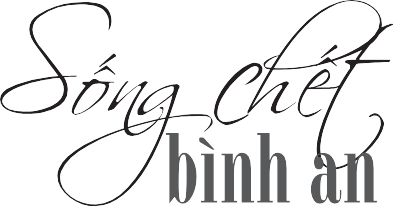 Soạn giả: Sogyal Tây Tạng Đại SưDịch giả: Thích Nữ Trí HảiToát yếu: Tỳ-kheo-ni Hải Triều Âm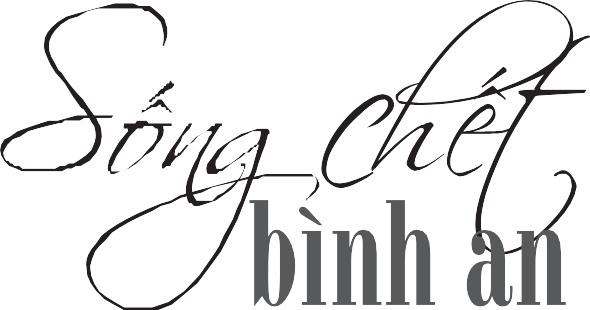 Tái bản lần thứ 6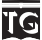 NHÀ XUẤT BẢN TÔN GIÁOPL. 2563 – 2019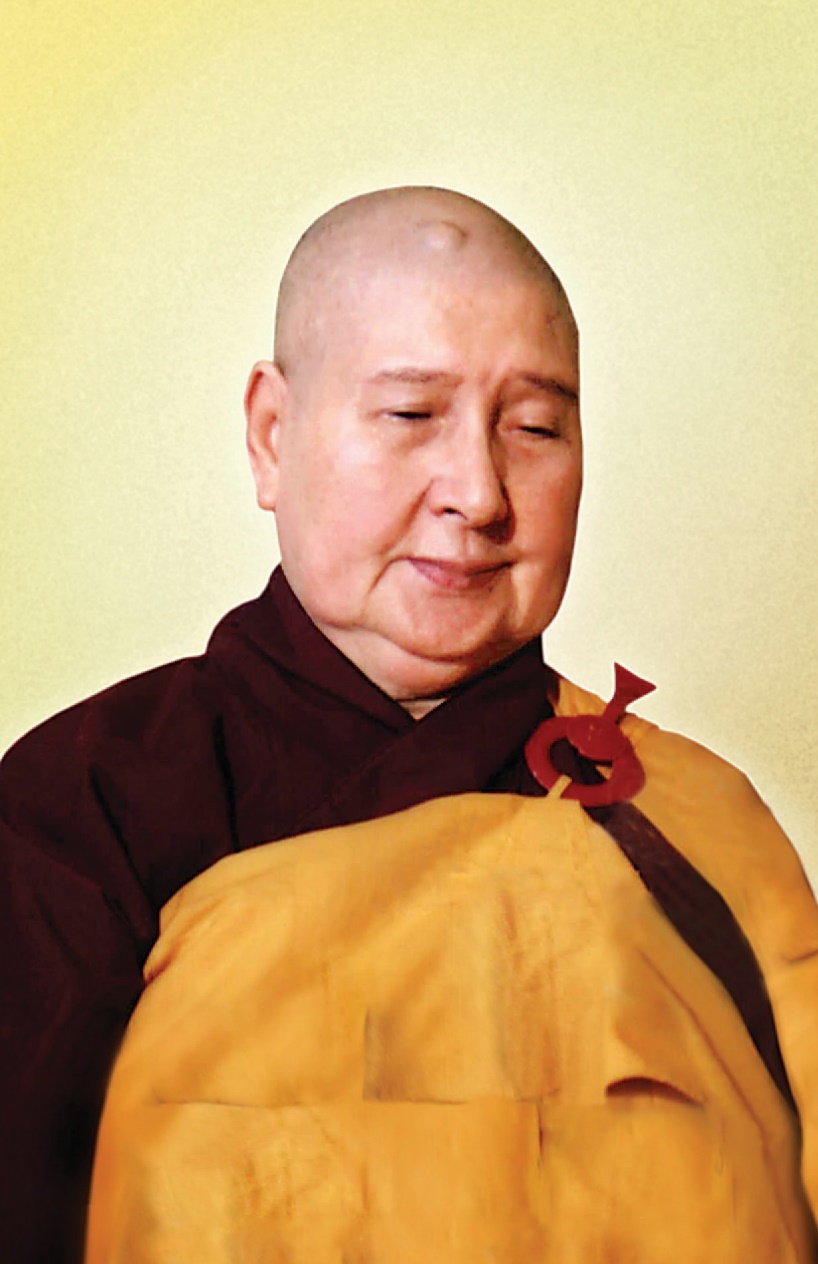 TÔN SƯ HẢI TRIỀU ÂM(1920-2013)Tiểu SửCố Đại Lão Sư Trưởng Hải Triều Âmư trưởng pháp húy Hải Triều Âm, tự Đại Thành, hiệu Bác Tế Từ Hòa, thế danhNguyễn Thị Ni, sinh năm 1920 tại tỉnh Hà Đông, nay thuộc thủ đô Hà Nội.Thân phụ là một công chức người Pháp, cụ ông Etienne Catallan. Thân mẫu là một y sĩ người Việt, cụ bà Nguyễn Thị Đắc. Vì thế Sư Trưởng còn có tên thế tục tiếng Pháp là Eugénie Catallan.Thầy sanh trưởng trong gia đình nề nếp gia phong, được huân ướp một đời sống đạo đức, lễ nghi của người châu Á. Kiến thức văn hóa, trí tuệ sâu rộng từ trường học Tây phương. Thầy đã có một lối sống khuôn phép nhưng khoáng đãng, lịch sự nhưng cương trực.Lấy xong bằng tốt nghiệp Diplôme D’étude Primaire Suprieur Thầy đi dạy học. Ngay khi còn tại gia, Thầy đã biểu lộ lòng từ bi. Ngày ngày dạy học, ngoài thời giờ Thầy vào các bệnh viện,8	Sống chết bình an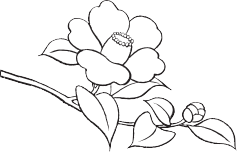 trại mồ côi, dưỡng lão để giúp đỡ an ủi động viên những mảnh đời bất hạnh.Cơ duyên được biết Phật pháp là do Sư cụ Thích Tuệ Nhuận. Bài pháp đầu tiên được nghe Sư cụ giảng tại chùa Quán Sứ là kinh Lăng Nghiêm, phẩm Quán Âm Quảng Trần và chương Đại Thế Chí niệm Phật. Lãnh hội được sự vi diệu của Phật pháp đem lại niềm an vui cho mọi người. Sau đó, Thầy thường in những cuốn kinh nhỏ phát cho các Phật tử tới chùa tụng kinh hàng ngày.Quy y với Hòa-thượng Pháp chủ đương thời là ngài Thích Mật Ứng, được Ngài đặt cho pháp danh là Hải Triều Âm.Thầy sáng lập gia đình Phật tử, mở các hội trưởng lão, thanh thiếu niên, nhi đồng ở Hà Nội, Hải Phòng. Ngoài ra Thầy còn viết bài cho tòa báo Bồ Đề của Sư cụ Thích Tuệ Nhuận, dưới bút hiệu là Thích Nữ Cát Tường Lan. Các bài pháp rất thực tế, đưa Phật pháp vào tư tưởng thanh thiếu niên trong thời đại giao thoa giữa Nho giáo và Tây học ở những năm cuối của thập niên 49 thế kỷ 19.Năm 29 tuổi, thâm ngộ lẽ vô thường, phước thiện thế gian không thể đưa đến giải thoát. Thầy xuất gia với Hòa-thượng Thích Đức Nhuận, ở Hà Nội (Ngttời sau này là đttc Đệ Nhất Pháp ChủSống chết bình an	9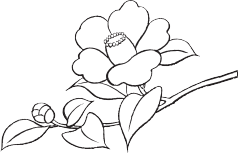 GHPGVN). Hòa-thượng cho y chỉ và thọ giới với Hòa-thượng Ni Tịnh Uyển, chùa Thanh Xuân, làng Phùng Khoang, Hà Nội.Đến năm 1952, vâng lời Hòa-thượng Bổn Sư di cư vào Nam. Nhập chúng tại Ni trường Dược Sư, Gia Định, Sàigòn. Vừa lo tu học, vừa hầu mẹ già bị bệnh bán thân, vừa lãnh việc chuyên giảng dạy cho Phật tử. Thầy tinh trì giới luật, nghe kinh Kim Cang lãnh ngộ được tông chỉ niệm Phật. Thầy tu quán Tứ Niệm Xứ để khai tuệ giác tỉnh, sở đắc về bộ kinh Lăng Nghiêm để khai tri kiến Phật.Khoảng năm 1962, sau khi mẹ mất, vì muốn báo hiếu công ơn mẹ, Thầy nhập thất 5 năm ở chùa Vạn Đức, Thủ Đức, TPHCM. Những mong nhập Niệm Phật tam muội.Năm 1968, Hòa-thượng Thích Thiền Tâm khai mở tông Tịnh-độ ở thôn Phú An, Đức Trọng, Lâm Đồng. Mời Thầy về để cùng một số Ni chúng thành lập xã Hoa Sen, noi gương Tổ Huệ Viễn. Nơi đây, Thầy nhập thất tại tịnh thất Linh Quang, chuyên tâm niệm Phật.Năm 1970, Hòa-thượng Thích Thanh Từ mở lớp tu thiền 3 năm ở Thiền viện Chơn Không, Vũng Tàu. Thầy là một trong 10 vị khóa đầu được Hòa- thượng chiêu sinh. Thầy theo khóa học thiền để hỗ10	Sống chết bình antrợ cho công hạnh tu Tịnh-độ. Sau thời gian tu tập, Thầy ngộ được tôn chỉ “Tri vọng vọng tan, chính là quán hạnh Tứ Niệm Xứ”.Năm 1973, Thầy trở về Tịnh thất Linh Quang, Lâm Đồng nối tiếp công phu tu niệm.Nhưng từ hoài bi nguyện độ sanh không bỏ, Thầy bắt đầu độ chúng, lúc đó chỉ có vài chục người. Đến nay đã thành lập 9 chùa Ni Liên, Linh Quang, Liên Hoa, Viên Thông, Hương Sen, Dược Sư, Lăng Nghiêm, Bát Nhã và Dược Sư 2. Đủ các căn cơ, già trẻ, lớn bé cho đến người tàn tật, trẻ mồ côi Thầy đều đưa tay tế độ, mong họ được kết duyên với Phật pháp. Phật tử quy y thì không biết bao nhiêu mà kể.Mặc dù giác biết chúng sanh huyễn có, vẫn dùng pháp huyễn để độ chúng sanh. Ngày ngày lên lớp giảng dạy, từ sáng đến trưa, từ trưa đến chiều, lời lẽ uyên bác, chỉ mặt phải, răn mặt trái. Nhắc đi nhắc lại, cặn kẽ từng lời, mong sao cho các con thấm nhuần kinh pháp. Lời giảng dạy của Thầy ai nghe cũng thấy đúng với tâm trạng của mình, hợp thời, hợp cơ, giản dị dễ hiểu, lại rất thực tế.Đối với đại chúng, Thầy khiêm cung, giản dị, từ hòa. Nhưng nghiêm khắc đưa đại chúng vào khuôn khổ giới luật, nội quy. Sửa trị những xấuSống chết bình an	11ác, nhưng bao dung những lồi lầm chỉ cốt cho đại chúng thành những bậc pháp khí trong Phật pháp. Thầy một lòng lo cho đại chúng, từ tinh thần đến vật chất, hy sinh sức khỏe thời giờ, tận tình từ đời sống tạm thời đến rồi đi, tới đời sống đạo vị lợi ích vĩnh viễn trong kiếp tương lai. Suốt ngày trọn đêm không giờ phút nào Thầy ngơi nghỉ trong bổn phận tự giác giác tha.Tấm gương vô ngã vị tha của Thầy, không lời lẽ nào kể hết được. Hạnh đức của Thầy đã gieo vào tâm thức chúng con những ấn tượng khó phai. Lúc Thầy ở Chùa Liên Hoa, Bình Thạnh, TPHCM, học chúng đổ về học pháp rất nhiều, không đủ chỗ, Thầy sửa lại phòng tắm làm chỗ nghỉ cho mình, nhường phòng mình làm chỗ ở cho đại chúng. Còn nhớ những ngày đông giá rét ở xứ lạnh cao nguyên, ai ai cũng co ro lo tìm sự an ổn cho mình. Riêng Thầy, áo mền ấm áp nhường tất cả cho các con, ráp những tấm vải thô vừa nặng vừa chẳng đủ ấm làm phần của mình.Thấy đàn hậu lai trí kém tuệ ít, Thầy toát yếu lại những bộ kinh Hoa Nghiêm, Bát Nhã, Lăng Nghiêm, Pháp Hoa, Luật Tỳ-kheo-ni v.v… lời văn giản dị, xác thực để học chúng dễ nắm được yếu chỉ của kinh luật. Mắt đeo kính, dưới ánh đèn dầu, Thầy miệt mài đọc sách dịch kinh. Từng bộ kinh12	Sống chết bình anhán văn dày cộm đầy những chữ với bộ óc tuổi già thật mỏi nhọc, Thầy vẫn hết sức cố gắng cặm cụi dịch sang Việt ngữ để đàn hậu lai có sách học tập. Thầy đã biên dịch, biên soạn, toát yếu hơn100 đầu sách và in ấn không biết bao nhiêu mà kể. Bậc chân tu liễu đạo thường ẩn danh nên mỗi một cuốn sách viết ra Thầy không để tên mình bao giờ, mà lấy tên của các đệ tử đặt vào sách (sau này khi tái bản, chúng con đã mạn phép ghi tên Tôn Stt vào sách). Ấn tống các kinh Di Đà, Phổ Môn, Dược Sư gởi khắp Bắc Trung Nam, để các Phật tử có kinh tiếng Việt. Mang bệnh giựt cơ trên đầu mấy chục năm nhưng chưa từng vì đó mà nghỉ ngơi. Năm 1983, vì muốn làm cuốn Hai Cánh Nhà Ni cho các Tỳ-kheo-ni mới thọ giới nắm vững giới điều, Thầy đã thức suốt cả tháng.Một lòng tôn kính Phật Pháp Tăng, gặp bất cứ hình tượng Phật nào Thầy đều thành kính đảnh lễ. Tận tình học pháp, nghiên cứu pháp, truyền bá giáo pháp, cả đời Thầy nêu cao tấm gương vì pháp quên thân. Đối với Tăng Ni, Thầy khiêm cung, kính trọng, dạy hàng đệ tử chúng con suốt đời phải thực hành Bát Kính Pháp. Dạy chúng con nếp sống lục hòa, trên kính dưới nhường, lấy Giới Định Tuệ làm sự nghiệp chính của mình.Sống chết bình an	13Thầy thường răn nhắc chị em phải tinh tấn tu hành để đền ơn thí chủ. Đời sống giản dị, tiết kiệm từng hạt gạo, tấm vải. Thường răn dạy chúng con không được phung phí vật dụng Tam-bảo, phải biết yêu tiếc như giữ tròng con mắt. Thầy kiệm đức kiệm phước trong từng hành động, 70 tuổi vẫn tự giặt áo, giăng mùng, không phiền nhọc một người hầu hạ. Mãi đến 80 tuổi, Phật sự đa đoan, tuổi già mỏi nhọc, Thầy mới cho hàng đệ tử chúng con trợ giúp. Đến nay già lão, thân suy yếu lại bệnh nhưng chưa bao giờ Thầy hiện tướng mỏi nhọc buồn phiền, gặp ai cũng nở nụ cười từ ái. Ai đến gần Thầy đều cảm nhận được sự mát mẻ từ bi, tất cả bao phiền não đều tiêu tan.Bởi vì thấu đạt được chân lý “nhất thiết chúng sanh giai hữu Phật tánh”, nên con sâu cái kiến, hàm linh bão thức, các loài chúng sanh, đã có duyên với Thầy đều được thừa hưởng ân đức Thầy ban bố, được thấm nhuần pháp vị. Lòng từ bi của Thầy không chỉ nhân loại được hưởng mà thấm nhuần đến từng cỏ cây, loài vật. Với chúng sanh, đói Thầy cho ăn, khát Thầy cho uống, rét Thầy cho áo mặc, niệm Phật để nó kết duyên với Phật pháp từ đời này đến đời sau. Thầy răn dạy chúng con “đó chính là những huynh đệ chúng ta từ kiếp14	Sống chết bình antrước, chỉ vì một chút lỗi lầm phải đọa làm thân chó, nên các con phải tận tình thương xót”.Xếp đặt cho các con trong hiện tại đã đủ mọi bề khó khăn, lại còn lo mai này, Thầy về cõi Phật, các con nương tựa vào đâu? Thầy làm chùa, xây dựng cho hậu lai nơi ăn chốn ở. Nhưng thế sự vô thường, không bền chắc, chỉ có Phật pháp mới là nơi nương tựa vững vàng nhất. Thầy vì đàn hậu lai mở ra một đường lối tu hành rõ ràng. Năm 1988, Thầy viết một bài Di Chúc, để lại cho đàn hậu lai chúng con. Đó vừa là lời dặn dò, vừa là con đường tu hành của bản thân Thầy và cũng là kim chỉ nam chỉ lối đưa đường cho đàn hậu lai chúng con trên bước đường tu học.{Qua bao thăng trầm thế sự, Thầy vẫn như núi kia bất động trước cảnh đời dâu bể, vẫn cúi xuống tận lực đùm bọc che chở, nuôi dưỡng thánh chủng cho hàng đệ tử chúng con. Sức an định của Thầy như núi cao bất động trước phong ba của tám gió. Trí tuệ của Thầy như trăng sáng chiếu soi, phá tan bao hắc ám của đời sanh tử. Dù nói bao nhiêu cũng không đủ lời để tán dương hạnh đức Tôn sư.Năm 2009 ngày 6 tháng 7 âm lịch, Thầy để lại bút tích như sau:Ký ca ký cóp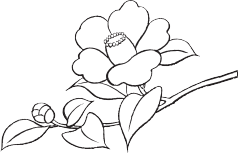 Sống chết bình anĐóng góp nên công Nhẹ như lông hồng Bay về Cực Lạc.Hào quang sáng quắc Vẫy gọi muôn phương Cái bướm con mèo Trời người muôn loại. Mau mau tỉnh giấc Thoát xác vô minh Giải nghiệp hữu tình Lên đường giải thoát.Ba năm sau ngày Sư trưởng để lại bút tích. Mùng 4 tháng 4 năm Quý Tỵ (13/5/2013) là ngày Vía đức Văn Thù Bồ-tát, cũng là ngày Kỷ niệm xuất gia lần thứ 64 của Thầy, một vầng hào quang rực rỡ xuất hiện trên đỉnh tháp khoảng từ 8 đến 12 giờ trưa.Trước ngày vãng sanh, Thầy cho biết đã nhìn thấy đức A Di Đà, đức Văn Thù Bồ-tát, Phổ Hiền Bồ-tát cùng các thánh chúng đến đón.11 giờ 56 phút, ngày 31 tháng 7 năm 2013 (nhằm ngày 24 tháng 6 năm Quý Tỵ): Thầy thu thần thị tịch, hoa sen trắng thẳng vãng trời Tây. Thượng thọ 94 tuế thế, 60 hạ lạp.16	Sống chết bình an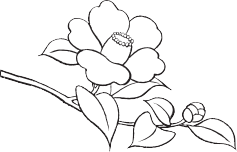 Thí chủ xây Kim Quang tháp cúng dường tại Ni viện Dược Sư, Đức Trọng, Lâm Đồng, nơi an nghỉ cuối cùng của nhục thân trần thế.Thần thức lên miền An Dưỡng, Nghiệp chướng bỏ lại trần lao. Hoa khai chín phẩm sen vàng, Phật rủ nhất thừa thọ ký.Trong suốt những ngày tang lễ đều có vầng hào quang xuất hiện trên đỉnh tháp, dưới sự chứng kiến của những người tham dự.Liên tiếp các ngày tuần thất cho đến tuần chung thất, cũng đều có hào quang xuất hiện và mây ngũ sắc trên bầu trời.Sư trưởng đã thị hiện vô thường, để lại niềm nuối tiếc khôn nguôi cho hàng trăm, hàng ngàn đệ tử xuất gia và tại gia trên khắp thế giới.Chúng con mạo muội viết lên ít dòng để nêu lên một phần nào công hạnh của Tôn sư, mong rằng những người hữu duyên được mông ân pháp vũ.Nam mô Kim Quang tháp, Tào Động phái, pháp húy Hải Triều Âm, tự Đại Thành, hiệu Bác Tế Từ Hòa, đại lão Sư trưởng giác linh.Chùa Dược Sư, ngày 7-7-2014 Trân trọng kính ghiđền ơn pháp nhũĐức Dalai Lama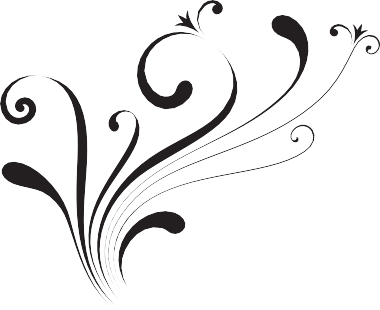 GIỚI THIỆU TỬ THƯuốn chết tốt, phải học cách sống  tốt.  Đặc  biệt  nỗ  lực  đểphát sanh một tâm lành, tăng cường khởi động một nghiệp thiện, sẽ có một tái sanh hạnh phúc.Hài nhi sơ sanh yếu đuối  cần  cha  mẹ  săn sóc nuôi nấng thế nào thì người sắp chết cần sự giúp đỡ cũng thế. Quan trọng nhất là tránh mọi rối loạn.Lời trấn an từ mẫn, khuyên nương tựa Tam-bảo, giúp người chết được thoải mái phấn chấn.Cuộc đời không chấm dứt với cái chết, lo rằng còn nhiều đời sau. Đa số chúng ta18	Sống chết bình ankhông chuẩn bị cho cái chết cũng như đã không chuẩn bị cho cái sống. Milarepa, một Thánh nhân nổi tiếng ở Tây Tạng nói: Tôn giáo của tôi là làm sao để sống và chết không ân hận.Giáo lý dạy rõ ràng:Những hiểu biết thuộc sáu giác quan là phần phải tan biến sau khi chết.Tâm bản nhiên, một thực tại sâu xa, ta cần trở về  ngay  khi  đang  sống.  Như  thế ta có thể đón nhận nó khi nó hiển lộ một cách tự nhiên và mãnh liệt vào lúc ta chết. Đối với người có thực tập thì chết chính là giải thoát.Tâm hoàn toàn tỉnh thức của đức Thích Ca đã được chứng nghiệm và giảng giải do một dọc dài những bậc Đạo sư, suốt 25 thế kỷ. Những khám phá tỉ mỉ rất khoa học đã được thận trọng lập thành công thức để truyền dạy cho đời sau cả về cái sống lẫn cái chết.Sống chết bình an	19Cuốn Tử Thư (cũng là Sinh Thư) này là đúc kết tinh hoa những lời khuyên  tâm huyết của các bậc Thầy. Cần phải đọc đi đọc lại mới nhận được chiều sâu hàm ẩn.Không chuẩn bị cái chết, hậu quả là tàn phá đời này và vô lượng đời sau. Không trở về sống với tánh linh quang viên mãn, ta sẽ cứ bị trường kỳ giam hãm trong vọng tâm sanh tử. Để vô minh chướng ngại cuộc hành trình tiến đến giác ngộ, chúng ta đã và sẽ mãi mãi vướng trong bẫy ảo tưởng luân hồi mà Phật gọi là biển khổ.Nếu vâng theo giáo lý, ta có thể đạt giải thoát ngay đời này và khôi phục lại quyền tự chủ trong những chu kỳ sống và chết sắp tới, đưa đời người lên cảnh giới chân thật  an vui.{{{VÔ NGÃ, VÔ THƯỜNG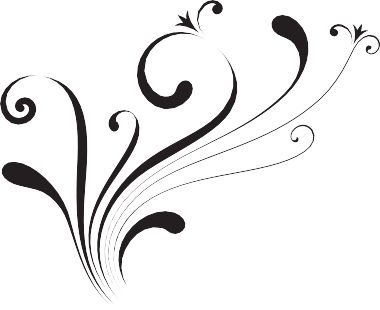 ại sao muôn loài sợ chết đến thế? Trong khi cái vật gọi là thâychết mà ta chúa sợ, lại chính là thân thể của ta, cái thân xác ta đang nâng niu yêu quý và đang cố gắng tối đa lo cho nó sống.Lý do thứ nhất có lẽ vì ta không  biết  ta là ai. Ta tin tưởng ta có một cá thể riêng biệt. Phật khuyên ta hãy xét kỹ cá thể ấy.Ta sẽ thấy nó là một tập họp bất tận gồm đủ thứ: nào thọ, nào tưởng, sanh diệt triền miên, không mạch lạc, bốc đồng đa dạng mà tìm không ra được chủ nhân ông. Trên những mong manh tạm bợ ấy, ta nương tựa,  cầu  an  ninh.  Bị  cuốn  theo  chiều   gió vô minh, chúng ta bận rộn huyên náo. Bao nhiêu hoạt động lấp đầy ngày giờ.Sống chết bình an	21Thật là bi đát, cái lối sống chẳng biết mình là ai. Tự gán cho mình một lý lịch không đâu. Ở trong một cảnh giới ảo hóa, không thực tánh, do nghiệp lực an  bài.  Bị  mê hoặc bởi ham thích xây dựng, chúng  ta  đã xây dựng cuộc đời trên bãi cát. Đang xây dựng hăng say thì thần chết giật sập sân khấu ảo tưởng.Cái quay búng sẵn trên trời,Lờ mờ nhân ảnh như người đi đêm.Bao  nhiêu  những  mong  manh  tạm  bợ  mà ta đã quen nương tựa bấu víu, nhất tề thành không. Một cái trống rỗng khủng khiếp đợi chờ.Cổ đức thường nói: Sanh ký, tử  quy.  Coi cuộc đời hiện tại là một quán trọ, con người là lữ khách đến để rồi đi. Có người nào không điên mà cứ đem hết tiền của, cẩn thận trang hoàng căn phòng khách sạn mình chỉ mướn có vài ngày đêm?22	Sống chết bình an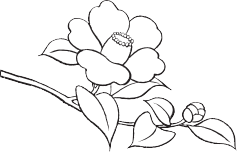 Chúng ta đã phí cả một đời để theo đuổi những hư vọng. Nhịp điệu đời sống rộn ràng đến nỗi không có thời giờ để nghĩ đến chân lý.Loài người trọn đời lo lắng xếp đặt hết việc này sang việc khác chỉ để thình lình cái chết sập tới mà họ hoàn toàn không chuẩn bị. Chỉ ai hiểu rõ tánh mong manh của đời sống mới biết sự sống quý báu ngần nào.Vô thường là cái duy nhất ta nắm được. Cái gì đã sanh sẽ chết, đã tụ sẽ tan, đã dựng sẽ đổ, đã lên sẽ xuống. Một tổng thể biến thiên làm nền tảng cho sự vật.Bạn có bao giờ biết được bạn sẽ nghĩ gì?  Tâm  ta  quả  thực  trống  rỗng,  vô  thường, phù du. Hãy để ý một tâm tưởng: nó đến và đi. Quá khứ đã qua, tương lai chưa tới.  Ngay cái ý nghĩ ta vừa cảm nhận, nó đã thành dĩ vãng.Hãy tự hỏi 2 câu: Ta đang chết, mọi người mọi vật đang chết, vậy đối xử với hếtSống chết bình an	23 thảy chúng sanh trong tất cả thời, ta có sẵn lòng bi mẫn không?Sự hiểu biết về vô thường nơi tôi đã cấp thiết đến độ tôi đang dành mọi giây phút để cầu giác ngộ chưa?Nếu trả lời “có” thì mới thực sự đã biết rõ lý vô thường. Quan sát lý vô thường, suy ngẫm về cái chết (tử tưởng) giúp chúng ta buông xả.Chìa khóa hạnh phúc là tính giản dị. Do đây ta có đầu óc rảnh rang để lo sự nghiệp tâm linh.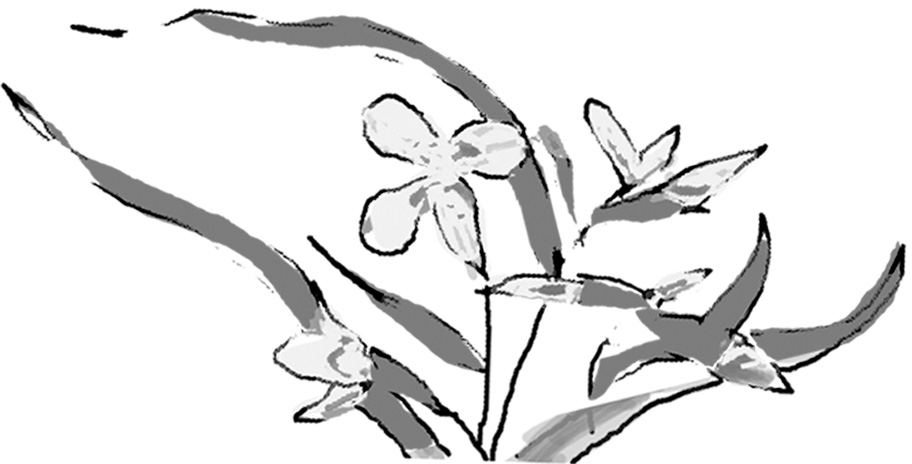 CÀNH LÁ VÔ ƯUiển cả bao la bủa sóng trắng xóa. Gió là duyên khiến nướcdậy sóng. Gió càng mạnh, sóng càng to, đuổi nhau ầm ầm sanh diệt. Chân tâm chúng ta như biển cả. Vọng tưởng khởi dậy như muôn ngàn lượn sóng, ào ạt liên miên. Chúng ta quên tâm thể bao la, nhận vọng tưởng làm tâm tánh.Ngài Anan, khi Phật quyết định: “Tâm  suy nghĩ không phải tâm ông”, liền lo sợ: “Vậy thì chúng con là gỗ đá, không có tâm”. Tới khi được Phật chỉ dạy: “Kiến tinh là chân tánh”, ông mới tỉnh ngộ, lễ tạ cái ơn: “Tiêu ngã ức kiếp điên đảo tưởng”.Chấp nhận vọng tưởng làm tâm khác gì chấp sóng cho là biển cả. Chân thể thanhSống chết bình an	25 tịnh là Niết-bàn hạnh phúc, là yên ổn thái bình, là vô sanh giải thoát. Sóng gió sanh diệt là trầm luân sanh tử, là trần lao phiền não. Chúng sanh sống với vọng tưởng nên khổ nạn triền miên. Chư Phật, Bồ-tát, trở về chân tánh nên gương mặt bao giờ cũng khoan thư tươi tỉnh.Nghiệp báo trói buộc con người trong  vạn nẻo luân hồi, tưởng như không có cách nào thoát khỏi. Nào ngờ ngọn đèn giác ngộ vừa bừng sáng, chúng liền tan biến không còn tung tích.Cả ngày nghĩ thế này, tưởng thế kia, nhận suy tư nghĩ tưởng làm tâm tánh, lồng mình vào nó nên nó ra oai tác quái, lăng xăng lộn xộn, bủa vây kín mít tinh thần. Người đời dùng thuốc an thần cho đỡ khổ. Tổ Đạt Ma bảo: “Đem tâm ra đây ta an cho”. Ngài Huệ Khả quay về tìm tâm không thấy, mới biết phiền não bản lai không, nào có ai trói buộc mình?26	Sống chết bình anGió dụ pháp trần. Gió làm mặt biển dậy sóng. Pháp trần khiến ý thức khởi vọng tưởng. Pháp trần là cái gì? Tâm thể chúng ta có 4 đặc tánh: MINH, KÝ, ỨC, TRÌ. Mắt thấy sắc, tai nghe thanh, mũi  ngửi  hương,  lưỡi  nếm vị, thân giác xúc. Năm căn biết năm trần là MINH. Tạng thức lặng lẽ ghi đủ là KÝ. Giữ gìn mãi bóng ảnh đã ghi (TRÌ). Mỗi khi cần lại nhớ ra (ỨC). Những cái bóng này là pháp trần. Do đây chúng ta nhớ được những chuyện từ hồi nhỏ. Những kinh nghiệm quá khứ không mất. Các bậc tu hành được Túc mạng minh nhớ những chuyện quá khứ trải bao nhiêu kiếp. Bóng dáng năm  trần  lưu  giữ trong tàng thức (pháp trần), mỗi khi dấy hiện, ý thức liền bám chặt để phân biệt tính toán như là cảnh hiện hữu, thành những vọng tưởng che mờ tuệ giác. Tứ Niệm Xứ là kiện tướng để hàng phục vọng tưởng. Con người lịch kiếp quay cuồng chỉ vì 4 đảo:Thân bất tịnh mà cứ quý chuộng mê say cho là nơi nương tựa.Sống chết bình an	27Thọ thị khổ mà cứ khao khát, những mong càng được nhiều càng hay.Tâm vô thường, vọng tưởng mà cứ tin chắc là một phiến thủy chung sáng suốt.Pháp không thật mà cứ cho nội sáu căn, ngoại sáu trần, chặng giữa sáu thức là thật.Quán chiếu thuần thục mới không nô lệ sáu trần, khôi phục lại quyền tự do độc lập.Những cảm thọ khổ vui vốn không  tự có, chỉ nảy sinh mỗi khi căn trần tiếp xúc. Đã đợi duyên mới có thì không tự thể. Con người  tự  phụ  thông  minh  hơn  muôn  vật mà vẫn như muôn vật, cả đời bị những ảo hóa này đánh lừa. Giành giật nhau để thọ hưởng, sát phạt nhau để tranh hơn, trù rủa, xâu xé, hằn thù... chung quy cũng chỉ vì hai cặp khổ vui, yêu ghét (thọ và tưởng).Sống chết bình an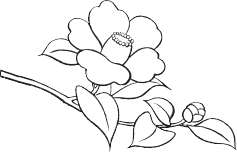 Chúng ta kêu khổ. Phật gọi là KHỔ KHỔ, vì thân sanh già bệnh chết đã khổ còn thọ thêm cảnh khổ bên ngoài.Chúng ta vui, Phật gọi là HOẠI KHỔ vì vạn pháp tánh chất vô thường. Quá khứ đã qua, hiện tại đang mất. Thấy vui chỉ là  do còn pháp trần lạc tạ ảnh tử.Chúng ta thọ không khổ  không  vui, Phật bảo là HÀNH KHỔ. Bởi vì si mê cho căn trần là thật, chấp ngã chấp pháp càng huân càng dày, thì quyết định chỉ đi đến tam đồ khổ báo.Hàng ngày quán chiếu thân, tâm, cảnh đều giả nên an định tinh thần. Trái lại thì dù xuất gia vẫn sâu kết phiền não, gồng gánh trọn đời. Lễ bái, cầu khẩn, chư Phật, Bồ-tát Thánh Hiền rất thương xót.  Nhưng  không  thể giúp. Vì tự mình phải có trí tuệ, cái thấy chân chánh, tầm nhìn đúng với chân lý mới có thể giải thoát vô minh. Ngoài ánh sáng, không một thần lực nào phá được bóng tối.Mông sơn thí thực	29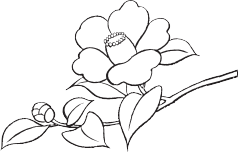 Nhà Phật thường có câu: “Tám thứ gió thổi không động” để khen những  người  tu  đã đắc lực. Tám gió là: Tài lợi suy hao, hủy nhục đề cao, khen ngợi chê hiềm, buồn khổ mừng vui. Giải thoát là đập tan xiềng xích sanh tử. Trí tuệ là soi tan vô minh, gốc của luân hồi.KINH 42 CHƯƠNG: Một buổi sáng Phật đi khất thực. Một Bà-la-môn vì có bao nhiêu  đệ tử đã theo Phật cả nên giận tức, lớn tiếng chửi rủa Phật. Phật vẫn im lặng, bình tĩnh, thong thả đi vào thôn. Bà-la-môn giận quá hỏi:Cù Đàm có điếc không?Không.Sao không trả lời?Đức Phật dịu dàng hỏi lại: Giả sử ông đem quà tặng một người kia mà họ không nhận thì quà đó thuộc về ai?Thì tôi đem về chớ sao!30	Sống chết bình an– Cũng thế, ta không nhận thì lời ông đâu có dính dáng đến ta.Kẻ hơn mua oán Thua ngủ không yên Hơn thua đều xảTự tại bình an.Đây là gương hành động, chúng ta phải nhớ mãi để làm kim chỉ nam.Quán lời ác là công đứcNgười nói trở thành thiện tri thức. Không do khen chê khởi oán thân. Mới là vô sanh từ nhẫn lực.Ngài Huệ Tịch bạch thiền sư Trung Ấp: Thế nào là Phật tánh?Ta nói thí dụ: Cái lồng có sáu cửa. Con khỉ ở ngoài bất luận đến cửa nào cũng kêu chéo chéo. Con khỉ ở trong liền hưởng ứng: “Chéo chéo”.Nếu con khỉ ở trong ngủ thì sao?Chúng ta thấy nhau rồi!Sống chết bình an	31Hỏi Phật tánh mà nói chuyện hai con khỉ là sao? Con khỉ ở ngoài là sáu trần lăng xăng dao động. Con khỉ ở trong là ý thức phân biệt, nếu đã ngủ thì bên ngoài có chéo chéo bao nhiêu cũng mặc, vạn sự sẽ bình an.Trần tiêu, giác viên tịnh. Trở lại xét thế gianChỉ như việc trong mộng.Ý thức dậy khởi, dính mắc sáu trần khiến ta quên tánh giác. Phật tánh ngày đêm hiển lộ ở sáu căn. Chỉ cần làm sao hàng phục được con khỉ vọng tâm là xong việc. Kinh tiểu thừa gọi như thế là giải thoát. Kinh đại thừa gọi như thế là minh tâm kiến tánh thành Phật. Trăm ngàn pháp môn tu đều quy về một gốc này, không có cách  nào khác.{CHÂN TÂM- A -uyệt đối không  dính  tới  đổi  thay sanh tử. Hiện giờ nó đangẩn trong vọng tâm, bị bao phủ che mờ bởi những ý nghĩ, cảm xúc. Cũng như nếu mây bay đi sẽ hiển lộ bầu trời mông mênh và mặt trời chói lọi. Những huyên náo rộn ràng của vọng tâm nếu nhờ một trường hợp đặc biệt nào dẹp được, ta có thể hé thấy bản tánh tự nhiên. Sự hé thấy này có nhiều mức độ cạn sâu song đều là tuệ giác, gốc rễ của trí tuệ (căn bản trí).Tâm không phải chỉ ở trong thân ta mà kỳ thật nó là bản chất của tất cả sự vật. Trực nhận tự tánh là trực nhận bản tánhSống chết bình an	33 của vạn pháp. Đời sống con người là một cơ hội thiêng liêng để tiến hóa và thật chứng chân lý ấy. Tâm Phật bị vọng tâm vây kín như hư không ở trong cái bình. Giác ngộ cũng như đập tan cái bình, khoảng không gian trong liền hòa ngay với khoảng không gian bên ngoài. Ngay lúc ấy và tại chỗ, ta thấy hư không chưa từng bị ngăn cách.Tâm ta chỉ có 2 vị trí: nhìn ra và nhìn vào. Từ vô thủy ta vẫn nhìn ra. Nay ta hãy nhìn vào. Chuyển hướng  nhìn  như  thế  đem  lại hậu quả rất lớn lao.Tây Tạng gọi Phật tử là Nangpa (người ở trong). Tất cả Phật giáo đều dẫn đến một điểm duy nhất là nhìn vào tự tánh. Do đây không sợ chết và nhận được sự thật ta là ai.Nội quán đòi hỏi một can đảm lớn lao, một thay đổi tận gốc thái độ của ta đối với cuộc đời và tâm thức. Đối với chúng ta sống là nhìn ra ngoài.  Đến  nỗi  hầu  như  chúng  ta đã hoàn toàn mất liên lạc với bản tánh. Chúng  ta sợ phải nhìn hẳn vào trong. Chấp34	Sống chết bình anngã có nhiều mánh khóe hiệu lực để ngăn cản ta khám phá bản chất của nó. Như tuyên bố rằng: Chuyên nhìn vào trong sẽ bị điên loạn. Thế gian sợ hãi yên lặng nên trừ khử tất cả lăm le muốn nhìn vào trong để tìm bản tánh.Ta không muốn đặt câu hỏi nghiêm túc về ta là ai. Thật là đáng thương những kẻ  ở tù nhất định thích ở lại trong nhà giam, ngay cả khi cánh cửa ngục  tù  đã  được  mở tung.Vì rất ít người trực ngộ bản tâm.  Thế gian không mấy ai có duyên được gặp. Nên chúng ta khó tưởng tượng được giác ngộ là thế nào. Huống hồ còn  tin  nổi  chính  mình  có thể giác ngộ. Chúng ta cho rằng chỉ có Thánh Hiền mới làm nổi việc này.Nhưng sự giác ngộ vốn có thực ở trên trái đất này. Các bậc Thầy đã giác ngộ đều xác nhận rằng: “Bất cứ ai trong chúng  ta nếu được huấn luyện đúng cách, tới thờiSống chết bình an	35 tiết nhân duyên đầy đủ sẽ trực nhận được tự tánh bất tử và vĩnh viễn thuần tịnh”.Chân tâm không phải là một cái rắc rối bí truyền. Trực ngộ bản tâm là đã rơi sạch những tầng lớp mê lầm như vầng trăng thoát đám mây đen. Thành Phật có nghĩa là thành một con người đúng nghĩa, đã chấm dứt mê hoặc, không còn bị ảo tưởng lừa dối. Tự tánh chân thật của chúng ta, bản chất của vạn pháp, không phải là một cái gì lạ lùng mà chỉ đơn giản là cái tánh BIẾT chúng ta vẫn sống hàng ngày. Chính cuộc đời sanh tử mới là những màn ảo hóa ly kỳ tinh vi mà vô minh đã phức tạp dàn cảnh. Chúng ta cứ tưởng muốn giác ngộ phải có một trí thông minh  phi  thường.  Nhưng  sự  thật  thì  chỉ cần chân thành vâng theo giáo pháp, thanh lọc tâm địa, gột sạch những thói quen của ảo hoặc, dần dần tới thời tiết, chúng ta sẽ nhận được mình thật là ai.Sống chết bình anB -Khai thị bản tâm chỉ thực hiện được nhờ một bậc Thầy đã hoàn toàn thật chứng.Phương pháp khai thị thuộc trong hệ phái truyền thừa.Người học trò phải tìm ra và luôn hàm dưỡng tầm tri kiến khoáng đạt thênh thang  ấy.  Niềm  hăng  say   nhiệt   tình   và   sự tôn trọng làm biến đổi bầu trời trong  tâm ta.Sự khai thị bản tâm chỉ có thể thực hiện khi cả Thầy lẫn trò cùng thể nhập cái kinh nghiệm ấy. Chỉ trong sự giao cảm giữa Tâm và Trí ấy, người môn sinh mới trực ngộ.Phương pháp khai thị vô  cùng  quan  trọng. Phương pháp này đã được thử nghiệm, truyền nối hàng ngàn năm, đã giúp các bậc Thầy đạt đến thật chứng.Thầy chỉ khai thị khi học trò  đã  thực tập thiền định và thanh luyện tâm ý. Bậc Thầy truyền sự giác ngộ vào tâm đệ tử khiSống chết bình an	37 người này đã có thể chân xác sẵn sàng đón nhận. Thầy đánh thức trò nhận ra sự hiện diện của tuệ giác nội tâm. Trong khi ấy bản tâm của đệ tử và Thầy hòa một. Đệ tử nhận ra, trong niềm tri ân không bờ bến, rằng không còn nghi ngờ chi nữa, giữa Thầy và trò chưa từng có sự ngăn cách. Vì Thầy là một với tâm bản nhiên của ta, luôn luôn hiện tiền. Một niềm sùng kính tuôn phát tự nhiên do ngộ được bản tâm.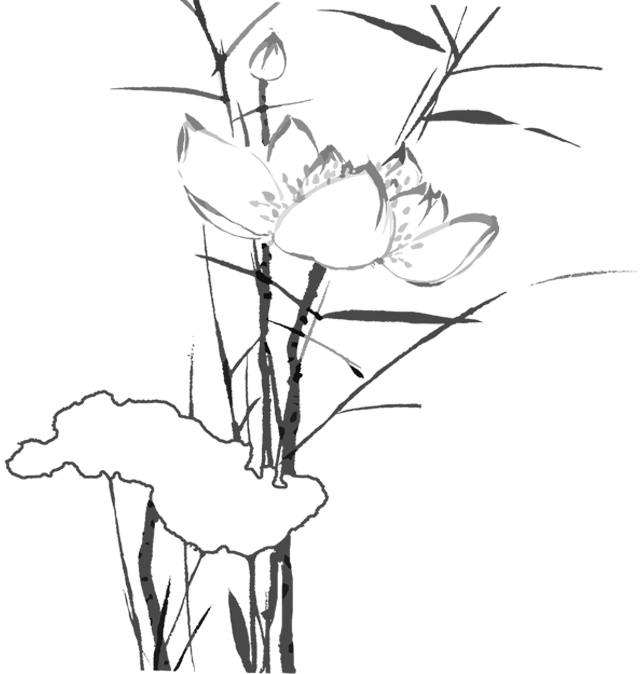 LÝ TƯƠNG QUAN- A -ì bị nhốt kín trong cái lồng hạn hẹp tối tăm của ngã chấp mà tacho là cả vũ trụ, rất ít người biết đến chân tâm thực tại. Xin nghe một thí dụ:Ếch già suốt đời sống trong một giếng ẩm, thấy một con chim đậu trên  miệng giếng, liền hỏi thăm:Anh từ đâu đến?Từ ngoài biển.Biển lớn không?Khổng lồ.Anh muốn nói cỡ chừng 1/4 cái giếng?Lớn hơn nhiều.Sống chết bình an	39Lớn hơn à? Vậy liệu có bằng 1/2 cái giếng của tôi không?Đã bảo là lớn hơn nhiều.Thế... chẳng lẽ lại bằng cả cái giếng?Không thể so sánh được.Chuyện vô lý. Tôi phải đến tận nơi để thấy tận mắt.Chúng cùng đi. Khi con ếch thấy đại dương, nó kinh hoàng đến nỗi nổ tung thành từng mảnh.- B -Hãy ném một hòn đá vào ao nước. Mỗi làn sóng mới nhìn tựa hồ có một thực thể riêng biệt sanh và diệt. Xét kỹ: không có sóng. Đây chỉ là một dáng dấp của nước, bị động mà khởi lên. Các làn sóng tương quan lẫn nhau khắp trong ao.Không một thứ gì có hiện hữu riêng.Cái cây rõ ràng hiện hữu. Nhưng không. Đây là đất nước gió lửa. Bốn mùa thời tiết,40	Sống chết bình an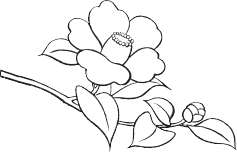 trăng sao, lùm mây, mặt trời, đều quan hệ đến cái cây.Chân tâm chúng ta ở khắp pháp giới. Ta có tương quan mật thiết với tất cả mọi người mọi vật. Lời nói, hành động, ý nghĩ nhỏ nhất của ta đều có hậu quả khắp vũ trụ và ta đều chịu trách nhiệm. Cho  nên  đạo Phật đặt nặng tầm quan trọng về phạm hạnh. Ba nghiệp thanh tịnh là nền tảng của sự tu hành.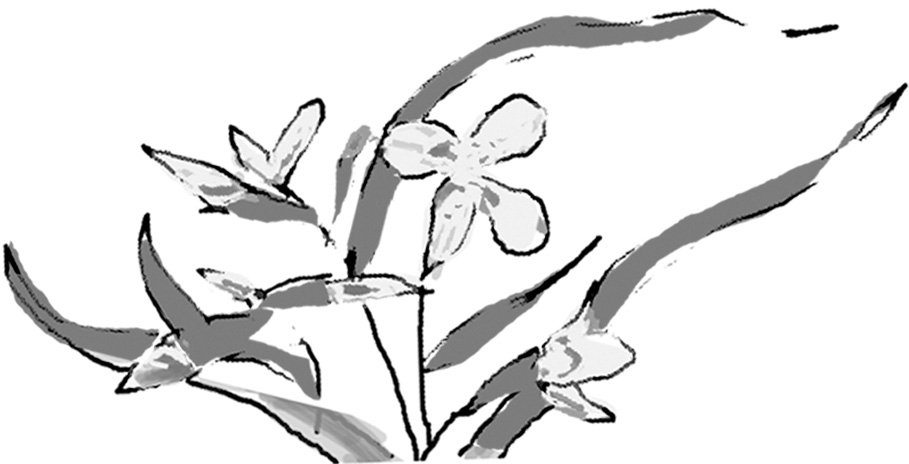 ĐƯA TÂM VỀ NHÀjChính vọng tâm là gốc khổ đau! Hàng phục tâm, mọi sự an  bình. Dây chánh niệm buộc chặt con khỉ. Bao kẻ thù, cọp voi sư tư,Địa ngục quỷ ma bao khủng khiếp Liền sẽ tát cạn cả biển khổ,Nếu chúng ta hàng phục vọng tâm!THẾ NGỒI. Không cần thiết ngồi kiết già. Có thể chỉ khoanh chân hoặc ngồi trên ghế. Cần thiết yếu là lưng thẳng. Lúc đầu nhắm mắt cho dễ an. Khi đã định tĩnh từ từ mở mắt, nhìn xuống dọc sống mũi, làm thành góc 45 độ. Hễ tâm tán loạn thì hạ tầm nhìn xuống. Hôn trầm thì đưa tầm nhìn lên.42	Sống chết bình anÁnh sáng trí tuệ nằm ở tim, liên lạc với con mắt qua những huyệt đạo thuộc trí tuệ. Mắt mở để khỏi bế tắc các huyệt đạo trí tuệ. Các giác quan, thấy nghe cảm xúc, cứ mở tự nhiên, chỉ cần không bám víu vào những cái biết của chúng.Ba phương pháp thiền quán:Quán hơi thở: Đừng lầm cho sự lập đi lập lại “tôi đang thở vào, tôi đang thở ra...” là chánh niệm. Quan trọng ở tỉnh giác thuần túy, không xao lãng.Dùng một vật làm đối tượng như hình Phật, Bồ-tát.Nhẩm đọc một thần chú.Dây đàn không căng không chùng, gẩy ra tiếng hay nhất. Tâm ta cũng vậy,  cần  định tuệ cân phân ở trong thoải mái.Tư tưởng cảm xúc khởi lên, không bám víu cũng không dằn ép, mặc cho nó đến và đi như những đám mây qua lại  trên  bầu  trời. Chỉ cần thường tỉnh giác.Sống chết bình an	43Chúng ta có khả năng chẳng những thay đổi mà sáng tạo cuộc đời. Kinh Hoa Nghiêm dạy: “Tâm tạo tất cả như một họa sĩ sáng tác những bức tranh”.Lý nhân quả là một tiến trình tự nhiên và công bằng. Đây là căn bản của nền đạo đức Phật giáo. Người tin lý nhân quả, ý thức trách nhiệm trong mỗi lời nói và hành động. Dùng trí tuệ thanh lọc tâm địa và đánh thức lòng từ bi, chắc chắn kết quả là giác ngộ.May mắn là kết quả của thiện nghiệp. Rủi ro là kết quả của ác nghiệp. Nếu có trí tuệ thì trường hợp nào cũng là tiến bộ. Người này mỗi khi gặp tai nạn liền biết là trả nghiệp, coi đây như cái chổi để quét sạch tội xưa.kDù ta làm chủ được tâm thuần  thục  đến đâu, ta vẫn bị giới hạn bởi thân xác và nghiệp báo của nó. Theo giáo lý Tiểu thừa, ngài Xá Lợi Phất chứng A-la-hán là Niết Bàn44	Sống chết bình anhữu dư. Đến khi xả thân mới được Niết-bàn vô dư. Như vậy giải thoát thân là đại giải thoát. Vì thế người Tây Tạng không mừng sinh nhật mà mừng ngày chết của bậc Thầy, giây phút Ngài đạt giác ngộ tối hậu.Có bao nhiêu người ý thức được các trạng thái thay đổi của tâm trong giấc ngủ? Ý thức được cái lúc bắt đầu giấc mộng? Biết được mình đang nằm mộng? Cho nên có thể hiểu thân trung ấm duy trì  được  sự  tỉnh  giác, trong  những  giây  phút  kinh  hoàng, khó khăn biết ngần nào.Cách ta phản ứng trong chiêm bao cho ta biết ta sẽ như thế sau khi chết.  Đây  là  lý do một hành giả yoga thực thụ, tìm cách tỉnh giác tự tánh liên tục ngày đêm. Dùng ngay những giai đoạn khác nhau  của  ngủ và mộng để trực nhận làm quen với những gì sẽ xảy ra sau khi chết.Cách tối thượng để chuẩn bị là ngay trong đời sống này đạt giác ngộ.Sống chết bình an	45Có học giáo lý đạo Phật mới biết được thân làm người là một cơ may quý báu vô giá. Quan trọng là biết sử dụng cuộc đời hiện tại để thanh lọc tâm thức, do đây cải thiện con người và tánh tình  ta,  khi  ta  còn có thể làm việc ấy. Trong sáu đạo luân hồi, bốn cõi dưới khổ não bức xúc không thể tu hành. Cõi trời thường bị cảnh vui gây mê. Duy loài người đủ tỉnh giác và thông minh để làm nguyên liệu giác ngộ.Đời người là cơ hội duy nhất để tự chuyển hóa. Nếu ta để lỡ thì lại một thời gian vô cùng tận nữa ta mới gặp như thí dụ rùa mù tìm bọng cây. Được thân người thật khó. Trong số làm người mấy ai may mắn gặp Phật giáo. Được biết đạo, người học và tu  lại  càng  hiếm  hoi  như  sao  mọc  ban ngày.Phần đông chúng  ta,  nghiệp  và  các thứ cảm xúc ngăn che không cho thấy bản tánh. Những hành nghiệp tiếp tục trói buộc chúng ta vào vòng sanh tử không cùng tận. Bởi  thế  mọi  sự  đang  bấp  bênh,  tùy thuộcSống chết bình an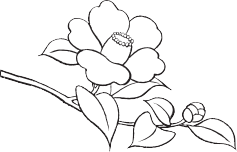 cách ta đang sống, ngay giờ phút này. Nếp sống của ta hiện tại có ảnh hưởng đến suốt kiếp vị lai.Đây là lý do cấp thiết khiến ta phải chuẩn bị để gặp gỡ cái chết với thái độ thông minh. Cần tránh thảm kịch quay tròn trong 12 nhân duyên khổ nhọc. Kiếp sống  này là thời  gian  và nơi chốn duy nhất cho ta chuẩn bị. Ta chỉ có thể thực sự chuẩn bị bằng cách trở về chân tâm.Tổ Liên Hoa Sanh dạy: “Đời người ngắn ngủi, đâu có thời giờ để tâm lang thang. Cần thấy nghe quán tưởng không xao lãng  để  cầu giác ngộ. Có ba dụng cụ là Văn, Tư, Tu, giúp chúng ta tìm thấy được sự thật ta là ai. Và thể hiện niềm vui giải thoát gọi  là Trí vô ngã”.Chưa lột mặt nạ cái ngã, nó còn đánh lừa. Dù ta đã thấy tận ruột gan cái ngã dối trá, ta vẫn sợ hãi không dám bỏ nó. Nào ta đã biết tí gì về chân tâm bản tánh đâu? Ta nào có biết lý lịch chân thật của ta là gì?Sống chết bình an	47Mục đích cuộc sống trên trái đất duy có một là để thực chứng, để thể hiện con người thật của chúng ta. Tất cả các bậc Thầy của nhân loại đều nói thế. Cuộc hành trình này phải làm với tất cả hăng say, can đảm và cương quyết.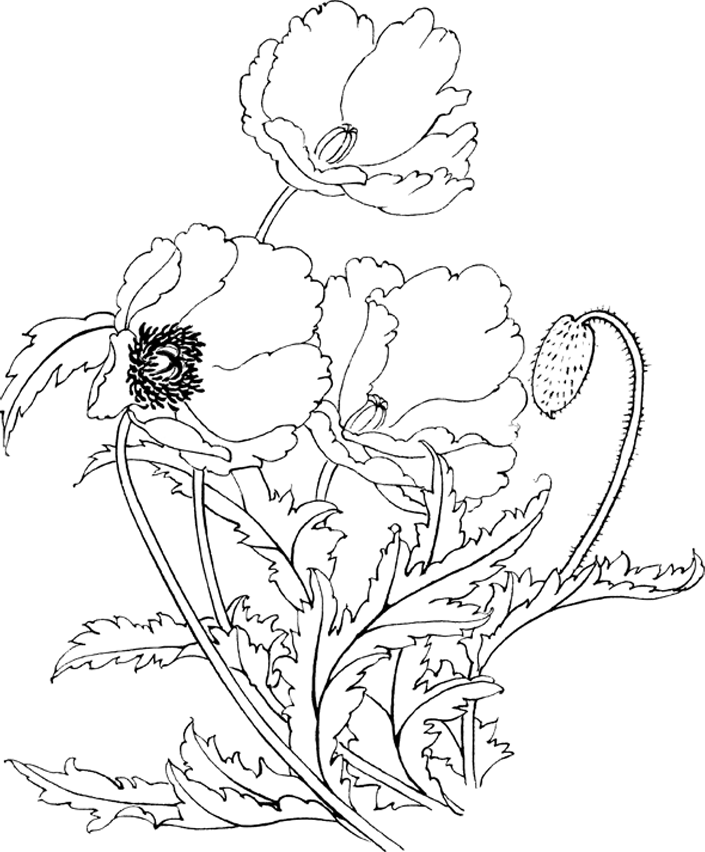 TÌM ĐƯỜNGrong Phật giáo, chúng ta xác định một bậc Thầy là chân thựchay không, tùy theo sự hướng dẫn của Ngài có phù hợp với giáo lý hay không. Chính sự thật của giáo lý mới là tầm quan trọng. Đức Phật dạy tứ y:Y pháp chẳng y người.Y nghĩa chẳng y lời.Y	nghĩa	chân	thật	không	y	nghĩa quyền tạm.Y trí tuệ không y tâm thức phân biệt.Bởi vậy trước khi tìm Thầy ta hãy cầu học giáo lý. Tử Thư Tây Tạng dạy:Sống chết bình an	49 Tâm lo trăm việc, chỉ quên cái chết. Chân tay hoạt động, toàn những phù hư. Con đường trí tuệ, sao chẳng vào ngay. Trực nhận bản tâm, thông suốt giáo lý.Nhưng không Thầy ai dạy giáo lý. Biển học mênh mông, không Thầy làm kim chỉ nam, biết lối nào mà đi. Cả ngàn Phật xuất hiện trong đại kiếp này, không một vị nào đạt giác ngộ mà không nhờ Thầy. Liên hệ Thầy trò là thiết yếu trong truyền thừa chân lý, từ trí sang trí, từ tâm sang tâm.Bản tánh chân thật của chúng ta là Phật. Nhưng đã bị vô minh che mờ. Ông Thầy ở nội tâm cần một vị Thầy bên ngoài. Gặp được vị Thầy bên ngoài, là hiện thân, là tiếng nói, là đại diện cho mười phương Phật, để khải tỉnh ông Thầy bên trong. Sự gặp gỡ này quan trọng đến tất cả đời kiếp chúng ta.Không những Ngài có khả năng phi thường soi sáng tâm trí ta mà Ngài còn làSống chết bình anngười chuyên chở, truyền đạt những ân phước của các đấng giác ngộ. Ngài là đường dây điện thoại, qua đó chư Phật, Bồ-tát đã liên lạc với ta. Ngài là ánh sáng của chư Phật, Bồ-tát, rọi thẳng vào tim óc để giải thoát chúng ta.Tây Tạng xem Thầy hơn Phật. Mặc dù lòng từ bi và năng lực oai thần của chư  Phật luôn luôn hiện hữu nhưng vô minh ngăn cách, chúng ta đâu có thấy nghe. Còn Thầy ở ngay trước mắt ta. Ngài là chân lý sống, minh chứng thật sự giác  ngộ  là thứ ta có thể đạt được, ngay trong đời này, tại  thế giới này. Ngài là nguồn cảm hứng tối thượng trong hành trình giải thoát, là hiện thân của lời nguyện thiêng liêng, đặt giác ngộ lên trên hết. Có tôn kính mới mở lòng đón nhận lời giảng dạy. Giáo lý mới có cơ hội thấm nhuần tim gan. Do đây phát sanh một sự chuyển hóa tâm linh toàn vẹn. Tiến trình thành Phật bắt đầu từ đây. Ngay cảSống chết bình an những người xung quanh Thầy đều là sáng do trí tuệ của Thầy chiếu ra.Giáo lý này đến với chúng ta từ tâm giác ngộ của Tổ Liên Hoa Sanh, xuyên qua hàng bao thế kỷ, trên 1000 năm, dòng truyền thừa không gián đoạn. Tất cả những bậc Thầy này đều xuất thân từ đã biết khiêm hạ làm đệ tử.Tự thấy mình trọn đời vẫn là đệ tử, ngài Định Ngộ 82 tuổi nói về Thầy mình, đôi mắt rướm lệ, những giọt nước mắt biết ơn và sùng kính. Điều này chứng tỏ rõ ràng lòng chân thành và đức khiêm cung đã đưa Ngài tới sự chứng ngộ vô tận.Và cuốn sách này là tặng phẩm của quý Ngài đến với hậu sinh chúng ta.CẦU ÂN SỦNGất cả chư Phật, Bồ-tát và những bậc giác ngộ luôn luôn hiện diện.Chúng ta chỉ cần cầu xin sẽ được trực tiếp gia hộ.Trước bàn thờ Phật, Bồ-tát hay một vị Tổ sư mà ta tin tưởng ở năng lực từ bi trí tuệ. Tập trung tâm ý vào hình ảnh.Ngồi yên lặng. Tin chắc Tổ thực sự hiện diện. Chính đức Phật đã nói: “Kẻ nào nghĩ đến ta, là ta đã ở trước mặt kẻ ấy”.Pháp môn này thực sự chuyển hóa tâm ta, đánh thức và khai ngộ như ánh sáng mặt trời giục hoa sớm nở.Tay đưa vào nước thì  bị  ướt.  Tay  đưa  vào lửa thì bị nóng. Để tâm vào tâm giácSống chết bình an ngộ của Phật, phàm nhơ sẽ tan đi, tỉnh dần thuần tịnh.Tưởng tượng ánh sáng chói chan màu trắng từ trán Tổ tuôn vào trán ta, tràn ngập toàn thân ta, thanh lọc những ác nghiệp từ vô thủy của Thân.Tưởng tượng ánh sáng đỏ từ yết hầu Tổ vào yết hầu ta, tràn ngập toàn thân, thanh lọc những ác nghiệp của Miệng.Tưởng tượng ánh sáng xanh  lưu  ly  từ tim Tổ vào tim ta, tràn ngập toàn thân, thanh lọc những ác nghiệp của Tâm ý.Toàn thân Tổ là ánh sáng, hàng ngàn tia sáng rực rỡ tuôn tràn về ta,  khai  giác cho ta chứng ngộ tự tánh.An trụ trong trạng thái này, ta sẽ nhận chân sự thật lời dạy của Tổ: “Tâm ta chính là Tổ, không có thiền định nào ngoài tâm”. Nếu vào lúc chết, ta có thể đầy tin tưởng hợp nhất tâm ta với tâm giác ngộ của Tổ,54	Sống chết bình anchết trong niềm bình an ấy, bảo đảm mọi sự sẽ tốt đẹp.Thực tập pháp môn này lâu ngày, tự nhiên các hoạt động đứng ngồi đi lại, ăn uống ngủ mộng, càng lúc càng thấm nhuần sự hiện diện sống động của Tổ. Sau nhiều năm tập trung sùng kính, ta sẽ trực nhận được rằng: Tất cả tướng thế gian đều hiển bày trí giác của Tổ. Mọi hoàn cảnh xảy ra, dù bi thương hãi hùng, rõ ràng đều là sự giáo hóa trực tiếp, là ân sủng của Tổ và Thầy nội tâm.Ngài Định Ngộ nói: Không cần phải lo bất cứ gì. Mọi sắc tướng đều là Tổ. Mọi âm thanh đều là lời cầu nguyện. Mọi ý tưởng thô tế đều là sùng kính. Mọi sự vật được giải phóng một cách tự nhiên vào bản chất tuyệt đối.LỜI KHUYÊN TÂM HUYẾTMỗi khi mắc phải bệnh nan y, con người sợ hãi kinh hoàng, vì biết  mình  sắp  sửa bị xã hội tàn nhẫn vứt đi, như một món hàng vô dụng. Thực trạng thật là bi đát. Hấp hối là thời điểm yếu đuối và đau đớn nhất của con người, cần một cố gắng thông minh an ủi đỡ đần cứu giúp.Tai hại chính ở chỗ không tin có đời sau. Mà không tin có đời sau chỉ vì không biết gì đến chân tâm bản tánh của mình.Đời sống con người nhờ các bác học kỹ sư, đã được hưởng bao nhiêu tiện lợi so  với đời thượng cổ. Nền văn minh nhân loại đã tiến tới đủ kỹ thuật đưa ta lên tận cung trăng. Hẳn cũng sẽ có một ngày, óc thông minh nhân loại theo gót liệt vị Tổ sư, thám56	Sống chết bình anhiểm nội tâm chúng ta, sẽ phát minh những phương thức tuyệt vời để chết bình an, bảo đảm đường về một cảnh giới sáng vui hơn hiện tại.Một điều vô cùng lợi ích là nhớ rằng ai cũng có Phật tánh. Càng tiến gần cái chết, tiềm năng đạt giác ngộ càng lớn về nhiều phương diện. Cho nên rất cần săn sóc người hấp hối.Cần thuốc giảm đau để sự đau đớn của thể xác không che mờ ý thức. Người chết có sức tự chủ và sáng suốt càng nhiều càng hay.Phần đông người chết, ở trạng thái hôn mê, nhưng kỳ thực họ biết rất rõ mọi sự đang xảy ra ở xung quanh hơn là chúng ta tưởng.Mọi việc trong đời cần thanh  toán  xong để có thể chết an ổn, không bám víu, khát khao, chấp thủ. Cởi mở tâm hồn, tha thứ hết.Sống chết bình an	57Ngã thủ, ngã ái, ngã chấp là gốc của tất cả khổ đau. Xả được ngã thì bản tánh chân thật của ta sẽ chiếu sáng, bao la và năng động.Vô Trước là một Thánh Tăng Ấn Độ vào thế kỷ IV, lên núi nhập thất, thiền quán về đức Di Lặc, cầu được thấy Ngài và nghe pháp. Sáu năm qua vô ích, Thầy xuống núi, gặp một người dùng mảnh lụa mài một thỏi sắt mong thành cái kim.– Thế gian khổ nhọc phi lý như vậy. Pháp môn ta đang tu giá trị như vậy,  làm  sao bỏ dở?Thầy trở lên núi. Ba năm nữa trôi qua vẫn không một dấu vết của đức Di Lặc. Thầy lại xuống núi, gặp một người dùng một lông chim nhúng nước chà một tảng đá khổng lồ mong cho nó mòn. Tự hổ thẹn không có nghị lực bền chí bằng kẻ đại ngu này, Thầy trở lên núi. Lại 3 năm qua mà chẳng có được một giấc mơ về đức Di Lặc. Thầy quyết định xuống núi, gặp một con chó đói nằm lết bên58	Sống chết bình anđường. Thầy cắt một miếng thịt đùi  mình  cho chó ăn. Rồi cúi xuống định bồng nó lên. Nhưng bỗng có ánh sáng chói mắt. Mở được mắt ra thì đức Di Lặc đang ngồi đó, thay  vì con chó.– Không phải ta không ứng lời cầu thỉnh của con đâu. Ta vẫn ở trước mặt con, chỉ vì tiền nghiệp ác chướng ngăn che nên con không thấy được ta. Nay lòng từ bi của con tha thiết chân thành xót thương con chó nên đã phá tiêu ác nghiệp cho con.Thầy Vô Trước mới nhận ra: Tâm đại bi là ngọc châu như ý.Tiền thân đức Thích Ca là thái tử đã xả thân bá thí  cho  năm  mẹ  con  con  cọp.  Hành  vi bi mẫn mãnh liệt đã tạo một dây nối lâu xa về sau. Năm mẹ con Hổ đã thác sanh làm năm đệ tử đầu tiên của Ngài.Sống chết bình an	59Người Tây Tạng coi  những  người  ăn  xin là Bồ-tát giúp ta tăng trưởng tâm bi mẫn để được về cõi Phật.Kẻ ngu lo tự lợi, Phật Tổ mãi lợi tha.  Đổi hạnh phúc của mình, lấy khổ đau của người. Là niềm vui duy nhất trong kiếp sống tử sanh.Muốn Phật trời che chở, Có bí quyết Thánh linh: “Chịu khổ đau thay người, Đem an vui cho người”.Là con đường chân thật Để đạt thành Phật quả.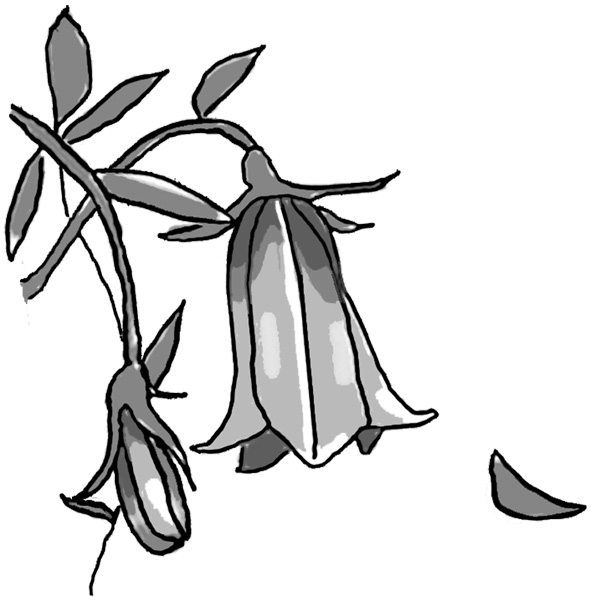 BÊN CẠNH TỬ SÀNGột bác sĩ đã được huấn luyện đầy đủ trong nghề chữa bệnh.Một ông già sắp chết, mắt đẫm lệ, giọng run run hỏi: “Ông có nghĩ rằng Thượng đế sẽ tha tội cho tôi không?”. Thời gian học tập y khoa hoàn toàn không chuẩn bị vấn đề tâm linh. Bác sĩ chỉ biết chữa thân xác nên đứng đấy, tê liệt, không đáp được sự kêu cứu tuyệt vọng của con bệnh, đang xin một lời để an tâm thở ra.Ta có thể giúp người khác tự cứu mình bằng cách khám phá sự  thật  trong  chính  họ. Suối nguồn của Tuệ giác, lành mạnh, ngọt ngào vẫn ẩn sâu trong chúng ta. Tuyệt nhiên ta không ép buộc phải tin. Chỉ với lòng thành thật bi mẫn, ta giúp mọi ngườiSống chết bình an	61 đánh thức sức mạnh của họ như đưa tay đỡ người sắp té.Sự hiện diện của ta vào cái lúc dễ tổn thương nhất, gay cấn nhất này, thực vô cùng quan trọng. Người sắp chết đã rũ bỏ những mặt nạ, những nông cạn của sự sống hàng ngày. Vì vậy họ cởi mở hơn, nhạy cảm hơn và rất chán ghét những giả dối.Ta hãy thiền quán hoặc cầu nguyện, tưởng như ánh sáng Phật đang ở trên đầu người chết, thanh lọc ác nghiệp quá khứ,  làm dịu những đau đớn hiện tại và giúp cho họ giải thoát bình an (cần nhớ rằng nếu takhông có cảm hứng thì rất khó gây cảm hứngcho người).Tập trung nghiêm cẩn tinh thần, an trụ vào tự tánh. Để cho ánh sáng tự tánh tỏa   sự bình an khắp không khí.  Lịch  đại  Tổ  sư  đã có nhiều kinh nghiệm trong việc này đều bảo đảm hiệu lực của cầu nguyện và sự hiện hữu của chư Phật. Ở cạnh người sắp chết,62	Sống chết bình ansự tu tập càng có năng lực. Người chết cũng thật sự phấn khởi trên con đường hoán cải.Người chết nhạy cảm về tội lỗi hối hận. Ta cần chịu khó lắng nghe và công nhận những gì họ nói để họ trút tất cả ra. Đợi lúc thích hợp, nhắc đến Phật tánh. Đau đớn thể xác là trả nghiệp cho xong. Nhắc đến những đức hạnh, những việc làm  hữu  ích  lúc sinh thời làm sao cho tinh  thần  họ được an lúc cuối cùng. Bác sĩ nên cầm tay và bảo ông già: “Lầm lạc là con người. Tha thứ là Thượng đế. Bản chất của  Thượng  đế chính là tha thứ. Nên ngay khi ta cầu sám hối thì tha thứ đã ở đó rồi. Vậy muốn về với Thượng đế hãy làm như Thượng đế, dọn  sạch  tâm  ta, không để một dấu vết của phiền hận oán ghét”.Trước và trong khi chết, tùy thói quen của người chết, thiền định, niệm Phật, trì chú, tụng kinh, quán tưởng v.v..., pháp môn nào cũng lợi ích vì khiến họ trở về chân tâm. Cũng là về với Phật.Sống chết bình an	63Cần một pháp môn đơn giản, tập luyện thuần thục. Hãy nhớ, rất ít người biết trước khi nào mình chết. Người chết vì tai nạn, không có một giây phút để nghĩ đến pháp môn  giải  thoát.  Phải  như  Thánh  Gandhi khi bị bắn, phản ứng lập tức là kêu lên: Ram... Ram! (Thượng đế của Ấn giáo). Người tu Tịnh-độ khi cấp bách bật lên: Mô Phật! Mô Phật! Phải thực tập càng nhiều càng tốt, cho đến khi bảo đảm có thể phản ứng lại bất cứ biến cố bất ngờ nào, bằng pháp môn này.Chọn hình ảnh một vị Phật hay Bồ- tát mà ta thích. Đối với ta đây là biểu tượng của chân lý, trí tuệ, từ bi. Không quán rõ được hình ảnh thì chỉ cần tin chắc Phật ở ngay đấy.Nguyện cầu:Xin cho con tỉnh ra biết xác  thân  cảnh giới chỉ là phù hư.Sống chết bình anBao nhiêu phiền não chướng, nghiệp chướng, báo chướng đều  được  tiêu trừ.Xin nhờ pháp môn này con được chết bình an.Xin cho con hiện tại và vị lai mãi mãi lợi ích tất cả hữu tình trong đôi ngả âm dương.Tin chắc Pháp-thân Phật toàn là ánh sáng ở khắp tất cả. Pháp-thân ta cũng toàn là ánh sáng hòa nhập vào tâm giác ngộ thuần khiết của Phật.Theo nhịp hơi thở niệm: Nam mô A Di Đà Phật hay chỉ 4 chữ A Di Đà Phật cũngđược (tùy niệm danh hiệu vị Phật đã chọn).Theo cách này tập thường xuyên thì khi chết không quên.Bên giường bệnh thắp đèn sáng trước ảnh Phật. Ngồi yên tĩnh niệm Phật. Nếu người bệnh làm theo càng tốt. Dù ta đã tích lũy bao nhiêu ác nghiệp mà thật lòng sámSống chết bình an	65 hối cũng tiêu tan. Giờ phút chết là cơ hội vô vàn mãnh liệt để tịnh hóa nghiệp chướng.Ngay hiện tại, ta cũng biết, chỉ cần một duyên  khiêu  khích  nhỏ  cũng  đủ  để nhữngphản ứng quen thuộc (tham, sân, mạn v.v...)nổi lên. Điều này càng đúng vào lúc chết. Ý tưởng và cảm xúc cuối cùng có một hiệu lực quyết liệt. Tâm ta lúc ấy lại sẵn sàng để bị xâm chiếm. Cho nên các bậc Thầy đều nhấn mạnh rằng: “Gia quyến phải xếp đặt một bầu không khí bình an, tránh những nguy  hiểm cho người ra đi”.Phát nguyện tái sanh về cõi Tịnh-độ để sau này có khả năng cứu vớt chúng sanh, chết với niệm từ bi như vậy, bảo đảm sẽ có một thân quý báu trong tương lai.Với một người sắp chết thì bầu không khí tin tưởng và sùng kính là cốt yếu. Sự hiện diện của Thầy và bạn đạo, sự khích lệ của giáo lý, nâng cao nguồn cảm hứng tu hành cho ta, thật là cần thiết như hơi  thở cần cho người sống.66	Sống chết bình anLỜI KHUYÊN CỦA TỔ LIÊN HOA SANH:Hiện tại tâm ta bị cuộc trong gió nghiệp. Lưới gió nghiệp bị nhốt trong xác thân. Rời khỏi xác thân, trước khi bị giam hãm vào thân sau, ta có một khoảng tự do. Khả năng an trụ chỉ nhờ nhận chân  được  tự  tánh.  Như một bó đuốc, chỉ trong chớp mắt, xua  tan bóng tối từ ngàn kiếp. Cho nên cần tập quen với tự tánh ngay từ bây giờ.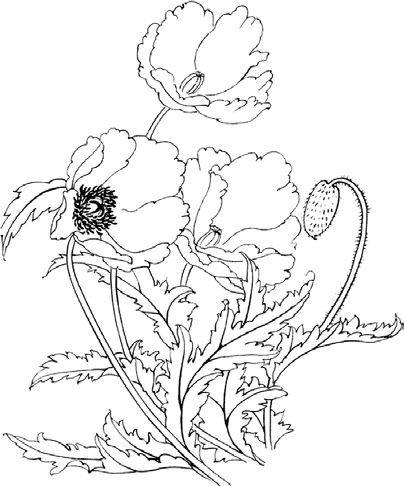 ẤM- A -Khi vừa tắt hơi, ánh sáng căn bản xuất hiện, chỉ bậc tu hành thật cao mới nhận được.Kế đến bardo Pháp tánh xuất hiện, vút qua như một làn chớp, chẳng mấy  ai  trực nhận. Bardo Pháp tánh là một  loại  thân bằng ánh sáng.Thân trung ấm cao bằng đứa bé từ8 đến 10 tuổi. Dù trong đời sống  già  lão  đau ốm què mù, thân trung ấm vẫn hình tướng cũ nhưng mạnh khỏe nhanh sáng. Sự tinh anh gấp bảy lúc bình thường. Vì không vướng sắc thân nên dù ở xa đến đâu, ai vừa gọi đã tới. Nó nghĩ đến đâu, dù bên Tàu hay68	Sống chết bình anbên Mỹ, là nó đã ở đó rồi. Nó đọc được ý nghĩ của tất cả mọi người. Xuyên qua tường vách, núi sông như không. Do năng lực của tư duy khái niệm, gọi là gió nghiệp, thân trung ấm không ngừng di động. Nên thèm khát một sắc thân, thèm khát cùng cực. Do đây có tái sanh. Nó không thấy được mặt trời mặt trăng, chỉ có một ánh sáng mờ mờ ở trước mặt. Nó có thể nói chuyện vài giây phút với những cô hồn đang du hành trong cảnh giới của nó. Một lúc nó có thể làm nhiều việc. Lâu lâu nó vẫn cảm thấy đói cồn cào. Nó ăn hương thơm của hoa hay trầm. Nó rút dưỡng chất từ những đồ cúng đem đốt. Nó hưởng đồ cúng nhân danh nó. Tâm tiếp tục duy trì những  thói  quen, nhất là bám víu vào cảnh và tuyệt đối tin là thật.Những tuần lễ đầu, nó vẫn tự thấy hệt như cũ. Nó nói chuyện với mọi người nhưng nào ai thấy nó mà đáp. Nó bất lực đứng nhìn mọi người khóc. Nó cố gắng sử dụng một cách vô hiệu những đồ đạc của nó. VàSống chết bình an	69 tức tối hằn học như một con cá quằn quại trên cát nóng, khi thấy thiên hạ chuẩn bị thanh toán của cải của nó.Có khi cả năm đi qua, nó vẫn còn lảng vảng bên xác thân hay tài sản của nó. Khi biết là mình đã chết, nó rất đỗi kinh hoàng.Thân trung ấm sống lại cuộc đời vừa qua, ôn lại những kỷ niệm đã từ lâu phai mờ và thăm lại những chốn cũ.Cứ 7 ngày một lần, bắt buộc tái diễn cảnh lúc chết. Chết an bình hay vật vã đều hiển hiện lại với một ý thức mãnh liệt gấp 7 lần lúc sống.Những nghiệp ác trong đời hiện  ra  cường liệt khiến cho tâm trí rối bời.Thân trung ấm  lang  thang  kinh  hoảng hệt như người ở trong giấc mộng. Hệt như trong mộng, ta tin chắc thân và cảnh hiện hữu. Đâu ai ở trong mộng mà nhớ rằng đây là duy tâm tuần nghiệp giả biến.70	Sống chết bình anSách nói: Tiếng núi lở ngay sau lưng, tiếng thác nước lớn gầm, tiếng hỏa diệm sơn phun lửa, tiếng gió bão thét. Thân trung ấm trong bóng tối kinh hoàng, cố chạy thoát lại bị tấn công bằng những trận mưa đá toàn máu mủ, bị ám ảnh bởi những âm thanh la hét của ma quỷ, bị yêu quái và thú dữ săn đuổi. Trước mặt luôn luôn có ba cái hố thẳm sâu. Cứ thế gió nghiệp cuốn lôi, không nơi vin níu. Những  cuồng  phong  đẩy  trung  ấm  đi. Bị kinh hoảng ngốn ngấu, bị thổi dạt như những nhị hoa bay trước gió, trung ấm lang thang vô vọng, tìm nơi trú ẩn.Với những bậc Thánh thiện thì cảnh trung ấm an vui. Còn ai tưởng tượng nổi những cuốn phim mà những tay đánh  cá,  thợ săn, đồ tể, những kẻ làm nghề chuyên môn tra tấn đang đợi chờ.Thân trung ấm kéo dài trung bình 49 ngày, ngắn nhất là một tuần. Nhưng cũng không cố định. Một số trung gian bị kẹt để thành ma quỷ. Hai mươi mốt ngày đầu cònSống chết bình an	71 ấn tượng mạnh mẽ về đời sống vừa qua nên đây là giai đoạn quan trọng nhất để người sống giúp đỡ người chết.Bao giờ nghiệp bắt được liên lạc với cha mẹ tương lai mới có tái sanh.Nhiều nền văn hóa nhân loại có đề cập đến những cảnh xét xử: “Một thiện thần hộ mạng màu trắng đóng vai cố vấn bào chữa, kể lại những việc tốt đã làm. Một con quỷ đen trình những việc xấu để xét xử. Vua Diêm vương soi vào kính nghiệp để  phán  xét”. Người ta ngờ rằng màn phán xét này tương đồng với cuốn phim đời vừa qua, được chiếu vào lúc chúng ta hấp hối.- B -Thân trung ấm rất nhẹ nhàng, linh động, bén nhạy nên bất cứ tư tưởng nào khởi lên, tốt hay xấu đều có năng lực ảnh hưởng rất lớn. Vì không có thể xác chướng ngại nên những ý tưởng liền thành thực tại.72	Sống chết bình anTrung ấm chứng kiến mọi người đang tranh cướp những vật sở hữu của mình. Bạn bè ta tưởng trung thành, đang nói về ta một cách khinh miệt. Phản  ứng  bực  bội  đưa ngay trung ấm đến chỗ tái sanh bất hạnh. Tâm có năng lực mãnh liệt chuyển hướng đời ta như vậy nên vấn đề then chốt là ta phải có trí tuệ đủ sức để thống trị những khuynh hướng của Tâm, làm chủ được Tâm. Nếu không kiểm soát Tâm ngay  bây  giờ,  thì chúng ta sẽ thành nạn nhân. Một giận  dữ hết sức nhỏ cũng tai hại lắm. Như chọn người hộ niệm lúc hấp hối. Nếu phải người không có quan hệ tốt đẹp lúc sống, bệnh nhân nghe đến âm thanh liền nổi bực bội, hậu quả vô cùng khốc hại.Giáo lý mô tả tâm trung ấm như một thỏi sắt nung đỏ sẵn sàng chịu uốn. Bất  cứ hình dáng nào cũng sẽ mau chóng được ngay và giữ y hình khi nó nguội. Cũng thế, chỉ một tư tưởng tốt đẹp cũng dẫn đến giácSống chết bình an ngộ. Chỉ một phản ứng xấu cũng chìm khổ đau miên viễn.Tử Thư cảnh cáo mạnh mẽ như  sau:  “Lúc này là ngã rẽ đôi đường Thiện và Ác. Chỉ lười biếng một chút, ngươi sẽ chịu khổ lâu dài. Chỉ tập trung tâm ý một chút, ngươi sẽ hưởng hạnh phúc mãi mãi. Hãy chú tâm, đừng tán loạn, nỗ lực trong thiện nghiệp”.Bản chất bén nhạy của trung ấm có thể là nguồn suối đem lợi lạc và giải thoát. Chỉ cần ôm giữ một tư tưởng lành, nhớ đến chân tâm bản tánh, dù chỉ một khuynh hướng tu hành, một liên hệ đến giải thoát, chúng ta cũng được nhờ vả rất nhiều.Trong trung ấm tái sanh, các cõi Phật không hiện ra một cách tự nhiên  như  khi  còn ở trung ấm pháp tánh. Nhưng chỉ cần nhớ đến một vị Phật, là trung ấm liền có thể đến thẳng cõi ấy và tiến đến giải thoát. Nhưng nên nhớ, mặc dù khả năng không giới hạn, trung ấm vẫn ở hoàn cảnh vô cùng74	Sống chết bình ankhó khăn tự chủ. Trong giai đoạn này trung ấm hết sức phân tán và bất an.Hãy xét lại ngay bây giờ, trong các giấc mộng hàng đêm, ta có nhớ niệm Phật, trì chú không? Ta cảm thấy bất lực thế nào trong ác mộng thì ở trong  cảnh  giới  trung ấm lại càng khó hơn để tập trung tâm ý.Sự cầu nguyện trong thân người dường như ít hiệu quả nhưng ở thân trung ấm thì hiệu quả lại mãnh liệt. Cho nên ngay bây giờ ta cần thiết tha miên mật niệm Phật để có năng lực giải thoát ngay ở giai đoạn 1, khi vừa tắt hơi, ánh sáng căn bản xuất hiện. Hoặc ở giai đoạn 2 với thân trung ấm pháp tánh. Tới giai đoạn 3, thân trung ấm cần sự hộ niệm rất nhiều của các bạn đạo mới có thể tỉnh giác để thiết tha hòa mình vào tâm giác ngộ của chư Phật.- C -Thời gian tái sanh  càng  gần  thì  trung  ấm càng thêm khát khao một thân xác làmSống chết bình an	75 chỗ nương. Những ánh sáng đủ màu chiếu từ sáu nẻo luân hồi và trung ấm cảm thấy bị thu hút mãnh liệt vào một cõi. Khi ấy có nguy cơ lớn là nôn nóng tái sanh, trung ấm xông tới bất cứ nơi nào. Đối trước những bất mãn, tâm giận dữ khởi lên đưa ngay trung ấm vào một kết thúc đọa đày. Giáo lý dạy rằng: Có thể lúc ấy nghe tiếng gọi của một người thân, hoặc một giọng ca hấp dẫn, trung ấm chạy theo, thế là bị dẫn dụ vào những cõi thấp kém. Điều kỳ diệu là nếu có thể tỉnh giác thì giải thoát.Bị gió nghiệp đẩy tới chỗ cha mẹ đang giao hợp, nếu cảm xúc tham dục mạnh làm trung ấm ngã quỵ thì nó đã sanh vào cảnh hèn. Tự nhiên có cảm giác quyến  luyến  mẹ, ganh tỵ với cha, thì hậu quả nó là trai. Ngược lại nó sẽ làm gái.Muốn đóng cửa tử cung phải từ bỏ dâm dục, thoát ly yêu ghét. An trụ nơi chân tâm bản tánh. Biết cảnh giới nào cũng hư vọng.76	Sống chết bình anTử Thư cảnh sách rằng: Bão tố, gió mây, sấm sét, cha mẹ giao hợp đều là huyễn ảo. Sợ hãi, tham ái, những cảnh tự tâm biến ra là si cuồng nguy hại.Nếu trung ấm đã có túc tập tu hành, lúc ấy khởi tâm từ bỏ, không bị cảm xúc tham dục lôi kéo, coi cha mẹ như Phật, nghĩ đến một cõi Phật, thì liền được vãng sanh.Người có nguyện lành muốn trở về cõi người để tu tập hoặc làm lợi ích  cho  thế  gian, thì phải chí tâm phát nguyện.Nếu có nghiệp nặng, buộc rơi vào một cảnh giới nào thì như chim sa lưới, cỏ khô  bắt lửa, bò sa đầm lầy, khó khăn chọn lựa. Nhưng ngay lúc ấy nếu trung ấm nhớ ra mà thiết tha cầu nguyện, niệm danh hiệu  Phật, thì vẫn hy vọng vãng sanh.CẦU SIÊUhời gian tốt nhất là 49 ngày, quan trọng nhất là 21 ngày đầu.Không bao giờ quá muộn để giúp đỡ người chết. Họ đã ra đi cả 100 năm rồi, nếu ta tu tập cho họ, họ vẫn được lợi ích. Người  đã giác ngộ rồi vẫn cần ta cầu nguyện.Xứ Tây Tạng nói rằng: Bản chất của lửa là đốt cháy, của nước là giải khát, của chư Phật là hiện thân ngay mỗi khi ai triệu thỉnh. Lòng từ bi chư Phật quyết đáp ứng. Các bậc Thầy bảo đảm như vậy.Có một liên hệ mãnh liệt giữa người chết và nơi chốn bị chết, nhất là trường hợp bạo tử. Tâm thức người chết sống trở lại cái kinh nghiệm chết mỗi tuần một lần đúng vào ngày ấy. Bởi thế ta nên tụng niệm lễ bái suốt 49 ngày nhưng đặc biệt là vào những78	Sống chết bình anngày tuần của người chết. Mỗi khi nghe đến tên hay nhớ tới hình ảnh người chết, ta nên niệm Phật cho họ, càng nhiều càng tốt, dù là những người đã chết từ lâu.Những người đã bị chết đột ngột, những nạn nhân bị ám sát, tự sát, tai nạn, chiến tranh, thường dễ rơi vào sợ hãi đau đớn,  hoặc ở mãi trong kinh nghiệm khủng khiếp về cái chết của họ nên khó tái sanh. Cầu siêu cho họ cần mãnh liệt thiết tha.Hãy tưởng tượng những tia  sáng  chói  lọi từ chư Phật Bồ-tát trút ân sủng từ bi xuống người chết, tịnh hóa họ hoàn toàn, giải thoát họ khỏi đau đớn và rối loạn, đem lại cho họ an bình vĩnh viễn. Tưởng tượng người chết cũng tan thành ánh sáng và hòa đồng với tâm giác ngộ của chư Phật.Giúp người chết, ta có thể thiền định, cầu nguyện, cúng dường, bố thí, bảo trợ các khóa tu nhập thất, cúng đốt đèn, phóng sanh, hồi hướng cho người chết, cầu cho tất cả những người đã chết đều được tái sanh tốt để thuận lợi sự giải thoát rốt ráo.Sống chết bình an	79Mỗi năm nên có một thiền hội 10 ngày để cầu siêu tập thể tại các tu viện.Khuyến khích thân nhân tu  hành  thay  cho người chết. “Một sự tu luyện từ tim” sẽ thấy mình có một cái gì vô cùng quý báu, nó sẽ là một nguồn sức mạnh chuyển hóa cả cuộc đời ta.Hãy tin chắc tất cả năng lực từ bi và trí giác của đức Phật đã đáp ứng lời kêu cầu. Nguồn ánh sáng từ nơi Ngài đang tuôn về phía ta, chuyển hóa tất cả mê lầm thành sáng suốt và an bình.Chư Phật vốn không ở ngoài tâm ta, không lìa tự tánh ta, hằng giúp cho ta niềm  tin đối với Phật tánh của ta.Các bậc đã thật tu thật chứng nhìn sống chết như xem bàn tay. Các Ngài dạy: “Sanh  tử, Niết-bàn đều là tâm ngươi”. Khi đã tịnh hóa được ảo tưởng thì ánh sáng mặt trời liên tục rực rỡ.VĂN KẾTgười chết kinh nghiệm thấy cả cuộc đời diễn lại rõ ràng. Điềunày chứng tỏ ta không thể trốn tránh nghiệp quả. Tất cả lời nói, việc làm, ý nghĩ đều có hậu quả mãnh liệt lâu xa. Giáo lý trung ấm dạy chúng ta rằng: “Sống và chết ở ngay tâm. Con người với tất cả là một”.Thomas Merton viết: “Chúng ta có được cái gì, dù là đã có thể lên đến cung trăng, nếu chúng ta không vượt qua được hố thẳm đang ngăn cách con người với con người? Đây mới là vấn đề quan trọng. Không có nó chuyện gì cũng trở thành vô ích mà còn tai hại. Chúng ta tiêu dùng hàng tỷ mỹ kim để làm bom đạn phá hoại, phi cơ chiến đấu, huấn luyện con em giết nhau. Trong khi ấySống chết bình an	81 lại coi việc giáo dục tâm linh là một xa xỉ phẩm. Rõ ràng các nền văn minh thế giới còn quá vô minh”. Đây là lời nói của một Phật tử tại gia ngoại quốc.Còn chúng ta, những người Á Châu, nơi đã được hưởng Phật giáo cả 3000 năm. Mong mỗi người chú ý đến sự cấp thiết chuyển hóa tâm linh. Lấy đây làm trách nhiệm của mình đối với tự thân  và  xã  hội.  Khi  nào thì nhân loại mới  thực  sự  tin  được  rằng  ai  ai cũng có tánh Phật, có khả năng thành Phật? Khi nào nhân loại mới thực sự thấu hiểu rằng muốn sống an ổn chết an ổn, phải có cái trí tuệ đơn giản và thiêng liêng ấy? Nếu không thì cuộc đời có giá trị gì? Tương lai đã mịt mù thì sinh  lực  hiện  tại  làm  sao có sức mạnh để đạt tới toàn thiện?Huấn luyện tâm linh là hình thái giáo dục cao thượng nhất, đòi hỏi nhiều điều  kiện. Phải được theo đuổi với một chuyên cần tận tình và có hệ thống như bất cứ sự huấn luyện nghiêm túc nào khác. Phải thực82	Sống chết bình anhành cho đến khi  sự  hiểu  biết  theo  chúng  ta vào cả trong giấc ngủ. Coi bài tập như lò luyện đúc ta thành một con người mới.Mong rằng ai cũng thấm được vào lòng lời nói của ngài Khanh Bá:Người đã giác ngộ rất xót thương những ai chưa biết gì đến chân tánh của mình.  Dùng đủ phương tiện thiện xảo để giúp họ thoát hết sanh già bệnh chết ưu bi khổ não. Đem tất cả vinh quang hạnh phúc thế gian gom lại không thể sánh một phần nhỏ với niềm vui của giác ngộ.Mong ai cũng vì lòng bi mẫn mà khởi hành lên đường tuệ giác.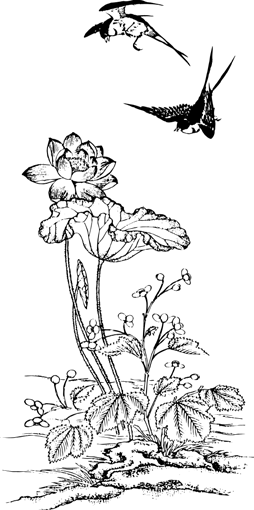 Phương phápHỘ NIỆM NGƯỜI CHẾTỗi năm có bốn mùa: Xuân Hạ Thu Đông. Con người cũng cóbốn khổ: sanh già bệnh chết.Tam giới không an vì lửa vô thường đốt khắp nơi nơi. Cõi trời đại phước đức, đại quang sáng, đại oai thần cũng không thoát khỏi. Chỉ vì bốn khổ sanh già bệnh  chết  của muôn loài, đức Phật mới xuất thế để dạy phương pháp điều phục: “Chỉ có thắng pháp vô sanh bất diệt, hỡi các bậc có trí nên xét kỹ”. Thân tráng niên tựa hồ mạnh khỏe. Nhưng tuổi già và cái chết sẽ sập tới. Cũng như mùa Đông sẽ về để kết liễu một năm qua.84	Sống chết bình anTất cả chúng sanh ai cũng đeo sẵn  án tử hình. Ngày xử tử thì không quyết định.  Có thể chỉ một chốc nữa. Có thể là ngày mai hoặc sang năm. Có thể là bao nhiêu chục năm nữa.Trong nhà tù, những người chờ ngày gọi đi đền tội, đâu có thiết ăn ngon mặc đẹp. Lòng họ chỉ ước mong duy nhất một tờ sắc lệnh ân xá.Ở trong khám Ta Bà, chúng sanh nào cũng là tử tù. Chỉ vì không đủ trí tuệ để nhớ rõ hoàn cảnh bi đát của mình nên mới có thời giờ tìm hơn thua trong va chạm  hay  một lời nói.Người bị án xử tử đã được Luật sư chỉ bày cách thoát thân mà không chịu để tâm. Cứ mãi tranh cãi phải quấy với các bạn đồng nghiệp. Người này chẳng ngu cũng cuồng.Cho nên tu là điều cần yếu. Tha thứ xót thương bạn đồng cảnh là tướng trí tuệ. Thân chúng sanh là một chuỗi vay mượn đất nước gió lửa. Đã vay thì phải trả, nên chết là mộtSống chết bình an	85 quyết định. Vì quên sự thật  này,  chúng  ta cứ lo đề cao chấp ngã. Dù chỉ một lời chê từ xa, ta cũng bực tức cáu kỉnh.Nếu đủ trí tuệ để nhớ thân mình chỉ là một nghiệp báo, đời sống sanh già bệnh chết là một chuỗi ngày đáng thương, thì thương mình thương người, chúng  ta  dễ  dàng  có bốn đức Từ, Bi, Hỷ, Xả trong khi đối  xử  với nhau.Ai cũng phải chết. Thế mà hàng triệu người, may lắm mới có một bình tĩnh thản nhiên khi chết.Lâm chung thể xác đau đớn, tinh  thần rối loạn. Nếu không bình tĩnh thì sẽ theo nghiệp về cõi khổ. Hoặc ngất lịm trong bào thai để lao mình theo bánh xe luân  hồi  vô tận. Muốn giải thoát cần nhớ rằng: Thân đất nước gió lửa hư vọng, cảnh  do nghiệp báo ảo thuật an bài. Chỉ có tánh Thường Tịch Quang mới là chân thật.Cho nên giờ phút còn sống đây, chúng ta phải luyện tâm miên mật, xa lìa bốn yếu86	Sống chết bình antố: tham yêu, giận ghét, sợ hãi và si loạn. Hàng ngày đối những cảnh hiện trước sáu căn, dù khả ái hay khả ố, chúng ta tập bình tĩnh, nhớ rằng: Sắc tướng, âm thanh là do tâm biến hiện theo nghiệp báo. Duy tánh Phật là sự thật. Nếu đối cảnh không nhớ được như vậy, không thật sống với trí tuệ như vậy, thì dù chúng ta đã học tất cả giáo lý cũng vô ích vào lúc nhắm mắt tắt hơi.Đức Thích Ca có đại nghệ thuật cứu được chúng ta:Quy y Phật, quy y Pháp, quy y Tăng. Chúng con si mê không phân lành dữ nên nay chịu các ảo tưởng buộc ràng. Cầu xin chư Phật, Bồ-tát, Thánh Hiền dắt dẫn đến chỗ an lành thoát khổ, gia hộ cho chúng con về tới cõi Tịnh-độ vĩnh an.Liệt vị Tổ sư đã nối tiếp trong 25 thế  kỷ, truyền trao lại cho chúng ta bí quyết:Chỉ có lòng tin chân thành là cửa giải thoát duy nhất.Sống chết bình an	87Vậy để có thể đối thủ với những kinh sợ của kiếp luân hồi, chúng ta cần nhận thức sáng suốt về bản chất tâm linh thật sự của mình. Nương Tam-bảo gia hộ, từ căn bản trí chúng ta viên mãn Bồ-đề.{“Tất cả các pháp hữu vi đều như mộng huyễn, bọt nước, bóng ảnh, sương sớm mai, ánh điện chớp...”. Phải hằng quan sát  như  vậy (Kinh Kim Cang).Từ thế kỷ thứ VIII, đức Liên Hoa Sanh (Padma Sambhava) đem ánh sáng đạo Phật đến xứ Tây Tạng. Đồng thời giáo hóa người sống, Ngài dạy phương pháp cứu độ người chết:Đặt thi hài nằm nghiêng bên phải như Phật nhập Niết-bàn. Tay trái duỗi trên vế. Tay phải để dưới cằm. Phủ tấm vải trắng trên mặt. Không ai được động chạm đến. Thông thường từ 3 đến 4 ngày, một vị  Sư đến giúp cho thần thức thoát thân. Bà con88	Sống chết bình anquyến thuộc phải ra khỏi phòng. Đóng hết các cửa, im lặng hoàn toàn. Sư ngồi  cạnh xác chết tụng kinh A Di Đà, chỉ đường Cực Lạc. Căn dặn người chết chớ quyến luyến tài sản và quyến thuộc. Mỗi bữa ăn, đặt một bát cơm trước xác thân, sau rồi vất bỏ. Chôn rồi tiếp tục cúng cơm trước di ảnh cho đến hết 49 ngày. Bà con quyến thuộc chào vĩnh biệt, đốt ảnh và bài vị. Bao nhiêu quần áo của người chết cúng dường vị Lạt Ma  như vật phẩm tạ. Cuối một năm, thiết đàn lễ tạ Tam-bảo.Khi người chết hiểu được thực sự họ không còn sống, họ cảm thấy mong muốn có một xác thân. Mong muốn cùng cực, không thể vượt qua. Họ đi  tìm  xác  thân.  Các  vị  đã giác ngộ thì không có thân trung ấm mà hóa sanh về thẳng cõi trời. Chưa giác ngộ thì suốt 49 ngày, người chết bị ảo tưởng của nghiệp lực chi phối. Người thật ác vào ngay địa ngục. Trường hợp này rất hiếm. NgườiSống chết bình an có khuynh hướng giải thoát, hy vọng nhất là được tái sanh làm người.Tất cả cảnh tượng thân trung ấm thấy, hay dở tốt xấu, đều không thật, chỉ do vọng tâm biến ra. Nhận thức quyết định được nghĩa này, tin chắc như thế là giải thoát.Thân trung ấm như đứa bé kinh ngạc trước màn ảnh, khó khăn mà nhớ được đây là ảo giác. Trước tiên là cảnh vui phát xuất từ những khát vọng Thánh thiện. Kế đến cảnh tương ưng với bản chất thấp kém thuộc thú tánh. Người chết sợ hãi chạy trốn. Nhưng  than ôi! Cảnh và người đâu có rời nhau.Mỗi người có giấc mộng của mình, không ai giống ai. Đây chỉ lấy thí dụ cảnh giới có thể hiện cho trung ấm một Phật tử bình thường Tây Tạng. Ngoài ra, người Hồi giáo thấy thiên đàng của Mohamet, người Cơ đốc giáo thấy đức Chúa v.v... tùy theo nội dung tâm tưởng của mình.Tất cả những cảnh trông thấy dù là Thánh linh, ác quỷ, các nơi hành hình đền90	Sống chết bình antội đều là ảo tưởng. Phật giáo chỉ có một mục đích thức tỉnh người đang mộng trở về thực tại, chính là Niết-bàn siêu thế (Nhất chân pháp giới).PHẦN IHơi thở sắp chấm dứt, một người đứng đắn có tiếng nói rõ ràng, khuyên phát thiện nguyện để cầu sự gia hộ của chư Phật Bồ- tát. Thiện nguyện che chở  cho  thân  trung  ấm khỏi sợ hãi, giúp thoát các cạm bẫy nguy hiểm.Gia quyến nên tận tình cúng dường Tam-bảo để giúp phước lực cho nạn nhân. Xoay mình người bệnh  nằm  quay  mặt  về  bên phải, nhẹ nhàng nhưng cương quyết.Gần  hết  thở.  Người  ngoài  tưởng  bệnh nhân ngất lịm nhưng thật sự họ đang ở một cảnh giới trong suốt như bầu trời không mây. Thần trí tĩnh lặng  như hư không. Đây là ánh sáng chân thể của chúng ta. Ở người có định lực, thời gian này kéo dài từ 4 đếnSống chết bình an	917 ngày. Bình thường thì chừng một bữa  ăn. Nơi người thần kinh yếu kém thì chỉ  một  gảy móng tay. Vào lúc đó, người hộ niệm nên lớn tiếng khuyên phải  an  định  đừng  xao lãng. Nguyện từ nay  mãi  mãi  làm  lợi ích chúng sanh, cầu cho tất cả đều thành Phật đạo.“Này Nguyễn Thị A, hãy nhận định rằng con đang ở trong ánh sáng của Pháp-thân, hãy phát nguyện phục vụ pháp giới hữu tình, hãy rải lòng từ bi thương xót đến vạn loài. Hãy cố gắng an định trong thật cảnh toàn thiện toàn hảo duy nhất. Đây là quang thể không sanh diệt của Phật A Di Đà. Này Nguyễn Thị A! Hãy chứng nghiệm rõ ràng bản chất của người  đồng  thể với Phật A Di Đà.Nếu được như thế thì sự giải hoát chắc chắn. Này Nguyễn Thị A! Con hãy nhất tâm niệm Phật. Nam mô A Di Đà92	Sống chết bình anPhật...”. (Hộ niệm thong thả rành rẽ rõ ràng miên mật).Hơi  thở  dứt  hẳn.  (Tiếp  tục  niệm  Phật. Thân trung ấm ở trong tình trạng sáng suốt của ảo tưởng, không biết mình đã chết. Nó thấy nghe những than khóc của bà con. Người hộ niệm nên khuyên nó hãy an định tinh thần chuyên niệm Phật. Ánh sáng chỉ kéo dài độ một bữa ăn. Nếu giai đoạn hộ niệm này thành công, sự giải thoát cũng đạt được).Các ảo tưởng của nghiệp thức bắt đầu nổi dậy. Nhiều âm thanh, nhiều ánh sáng, nhiều tia bức xạ hiện ra, gây sợ hãi lo lắng mệt nhọc cho trung ấm. Người hộ niệm lớn tiếng nói rõ ràng thong thả:Này Nguyễn  Thị A thương  mến!  Con đã chết rồi. Đây là luật lệ chung cho tất cả mọi người, ai  ai  có  thân  rồi cũng phải chết. Chỉ đức Phật vô sanh mới bất diệt. Chớ nhớ tiếc cha mẹ, bạn bè, con cháu. Vì từ nay conSống chết bình an	93 không thể tiếp tục ở lại với họ. Thân họ cũng như thân con,  là  những  thứ hư vọng vô thường, không có thật. Tất cả những cảnh giới con sẽ thấy nghe, ánh sáng rực rỡ, cảnh đẹp mùa xuân hay sấm sét vang động, những khủng khiếp, đều là tướng của tâm thức con hiện ra. Hiểu biết và tin chắc như thế để bình tĩnh không mừng, không  hãi, an định tinh thần mới thoát khỏi sự lang thang của nẻo luân hồi.– Ánh sáng màu xanh dương rực rỡ chói lọi là Pháp giới trí (Tỳ Lư Giá Na) đây là ánh sáng cứu độ. Con đừng sợ hãi chạy trốn ánh sáng chói lòa này. Hãy niệm Phật A Di Đà với tất cả tin tưởng. Đồng thời một luồng sáng trắng mờ phát xuất từ các Thiên thần. Chớ ưa thích, chớ nhìn tới, chớ theo về cõi94	Sống chết bình antrời. Cứ một lòng niệm Phật cầu về Cực Lạc.Nam mô A Di Đà Phật... (20 tràng).Đại viên kính trí chói sáng một luồng trắng rạng rỡ đến độ hầu như con không thể nhìn nó. Đây là đại từ bi lực của các Bồ-tát Kim Cang, Địa Tạng, Di Lặc. Đồng thời một luồng ánh sáng nhạt, màu khói xám, từ địa ngục hiện trước mắt con. Con phải  thân  tâm khiêm tốn sám hối tội sân giận. Chớ nhìn  quanh  mình,  dù  thấy  cảnh gì cũng chớ khởi tâm phiền hận. Một lòng quy y nương tựa ánh  sáng  chói  lòa và niệm Phật.Nam mô A Di Đà Phật... (20 tràng).Bình đẳng tánh trí chói lọi ánh sáng vàng. Đức Phật Bửu Sanh, đức Phổ Hiền  và 4 Bồ-tát  nữa, 6 hình tướng Bồ-đề chói sáng đến độ mắt conSống chết bình an	95 không dám nhìn thẳng. Kèm theo là một luồng ánh sáng mờ màu vàng vàng xanh xanh phản chiếu từ thế giới loài người. Nếu con có thể nhận ra, sự tỏa sáng rực rỡ kia chính là thần trí của con thì con và ánh sáng hòa đồng. Đạigiác ngộ sẽ đạt được. Con cứ một niềm quy y Phật A Di Đà, tin tưởng ánh sáng ấy. Tập trung hết tinh thần sám hối nghiệp ích kỷ và xin theo Phật. Quyết không nhìn tới ánh sáng mờ xanh.Nam mô A Di Đà Phật... (20 tràng).– Diệu quan sát trí chói sáng màu đỏ, nếu con nhận được đây là ánh sáng trí tuệ của con, hòa đồng được với nó thì con đạt được thật tánh A Di Đà. Nhưng đồng thời một ánh sáng hung hung đỏ phát xuất từ cõi ngã quỷ. Đây là nghiệp dính mắc lưu luyến  cõi  Ta  Bà cảm hiện ra. Theo nó thì con đường96	Sống chết bình angiải thoát sẽ  tuyệt  vọng.  Con  phải  chí thành quy y ánh sáng rực rỡ  kia, một lòng niệm Phật A Di Đà cầu về Cực Lạc.Nam mô A Di Đà Phật... (20  tràng).– Hỡi Nguyễn Thị A yêu quý! Hãy lắng nghe. Chớ xao lãng. Thành sở tác trí màu lục sáng chói, chớ sợ hãi chạy trốn. Đây là công năng trí tuệ của con phát ra. Hãy triệt-để định thần sống với ánh sáng ấy. Đồng thời một ánh sáng cũng màu lục, mờ mờ phát xuất từ cõi A-tu-la, chiếu đến con. Con nên bình thản không ưa không ghét. Đừng sợ hãi ánh sáng chói lọi mà quyết tâm tin tưởng quy y. Dù cảnh gì hiện ra cũng chớ khởi lòng ganh ghét hận thù tranh đấu. Tin rằng thật tướng của những cảnh ấy chính là Phật A Di Đà, một lòng niệm Phật cầu về Cực Lạc.Sống chết bình anNam mô A Di Đà Phật... (20 tràng).– Tất cả những luồng ánh sáng  rực rỡ chói sáng đã nói ở trên, đồng thời rọi tới cứu độ. Mỗi ánh sáng đều kèm theo một luồng ánh sáng  mờ của sáu đạo cũng đã nói ở trên. Bởi thế phải nhắc lại: chớ sợ hãi những hào  quang   Thánh  trí.   Nghiệp  lực lôi cuốn  khiến con muốn theo một ánh sáng mờ. Nếu con không cưỡng nổi thì tội nghiệp cho con, biển khổ mông mênh biết bao giờ ra khỏi? Hãy  tin chắc  các  xạ  tuyến  từ  bi của5 trí Như Lai, hãy quy y Tam-bảo. Chớ buông xuôi theo sức hấp dẫn của sáu đạo. Thành tâm cầu khẩn là phương pháp giải thoát duy nhất. Nhờ đức tin, người tầm thường nhất cũng  được  giải  thoát,  kẻ  hèn  kém98	Sống chết bình annhất, nhờ một lòng thiết tha cầu nguyện cũng được giải thoát.Nam mô A Di Đà Phật... (20 tràng).– Các Thánh thần đến đón người hiền lương. Những hình ảnh kỳ lạ khủng khiếp, những âm thanh điên đầu người nghe, đến đón kẻ bất lương về để trừng phạt.“Nguyễn Thị A! Con chớ sợ hãi, hãy nhận ra những Thánh trí sáng chói chính là của con. Chớ sợ, chớ chạy trốn. Chớ bị màu xanh mờ nhạt đưa về cảnh súc sanh, vô biên khổ sở trong nô lệ, câm  ngọng  và  ngu si, với thời gian lâu  dài  tính  bằng  số kiếp.Hãy đặt lòng tin vào 5 màu chói sáng. Cầu về Cực Lạc Phật A Di Đà”.Sống chết bình an	99(Nếu có thể biết ngoại cảnh là duy tâm tạo, hoặc có tín ngưỡng thâm sâu, thì ở giai đoạn này vẫn đạt được giải thoát, dù người có khuynh hướng xấu cũng hy vọng). Hãy nhất tâm niệm Phật.Nam mô A Di Đà Phật... (20 tràng).(Từ đây sự giác tỉnh trở nên khó khăn, vì trung ấm sợ hãi kinh hoàng khủng khiếp. Nên cần phải chánh tâm, lớn tiếng rõ ràng, siêng năng khai thị. Nếu người chết hiểu biết đúng lý duy tâm thì chính nhờ những sợ hãi này báo động mà cố gắng định thần, không dám xao lãng. Ở giai đoạn này vẫn được giải thoát. Rất nhiều tín đồ, trí tuệ và đạo đức còn kém. Vì tin tưởng giáo lý bí truyền, nên giữ được bình tĩnh. Còn các tu viện trưởng đã nhiều hy sinh trong sự tu hành, các tiến sĩ Phật học nắm vững luật nghi, sinh tiền coi thường giáo lý nói về cõi âm, nay trung ấm bất chợt thấy những hình100	Sống chết bình antướng trái ý, tâm trạng ác cảm và đối kháng khởi dậy. Ngay lúc ấy họ bị đọa về cảnh giới đau xót. Thông hiểu đạo pháp, người ta được giải thoát đã đành, giáo lý tuyên dương lúc lâm chung còn dắt dẫn được kẻ ác nặng nghiệp vượt qua những con đường huyền bí nguy hiểm. Đây là việc nên làm).Nguyễn Thị A yêu quý ơi! Con hãy định tâm đừng xao  lãng,  nếu con thấy một vị 3 đầu 6 tay 4 chân, một vạch nâu sẫm chia mặt  thành hai màu, bên phải trắng, bên trái đỏ, toàn thân phát lửa sáng rực, 9 mắt mở to hung dữ. Một người đàn bà đưa lên miệng vị này một vỏ ốc lớn đựng đầy máu tươi. Cả 2 gầm vang như sấm.Này Nguyễn Thị A! Chớ khiếp  sợ, con phải cố gắng bình tĩnh nhận ra hình thái tâm linh của chính con.Sống chết bình an	101Đây là do tâm thức con biến hiện ra. Hình tướng thì hư vọng mà  thể  là Như Lai Tạng diệu chân như  tánh. Nếu con có thể nhập vào chân  lý ấy, con sẽ được đại giác ngộ trong nháy mắt.Nam mô A Di Đà Phật... (20 tràng).Này Nguyễn Thị A thương quý! Nếu con khiếp sợ chạy trốn thì  con sẽ gặp những đôi nam nữ uống máu, hình tướng cũng như đã nói. Đây là do đầu não con đã tạo ra hình ảnh này. Lửa bốc chói sáng, con chớ có khiếp đảm. Đây là sản phẩm của thần trí con mà thôi, trên thực tế thì đó là hào quang của Phật A Di Đà và ánh sáng của cõi Cực Lạc. Nếu con nhận ra sự thật như thế, thì ngay lúc ấy là giải thoát.Nam mô A Di Đà Phật... (20 tràng).Sống chết bình anNày Nguyễn Thị A yêu quý! Hãy lắng nghe chớ xao lãng! Con đang thấy rất nhiều những hình người đầu thú (sư tử, cọp, beo, trâu, chó v.v...) với những tướng trạng ghê gớm cùng cực, loài người không thể tưởng tượng được, con cố gắng an định tinh thần để nhớ rằng, đây chỉ là tưởng tướng của thần trí chính con. Những hình ảnh này chỉ là hư vọng, không làm gì được con. Nếu con nhận  ra  chư vị ấy chính là tâm con, những ghê sợ sẽ tan biến, tức khắc con đạt được tánh thể Phật đà. Nếu không giác tỉnh, con sẽ sợ hãi chạy trốn. Vì sợ hãi những tưởng tướng của chính mình, con đi mãi trong  đường  sanh  tử. Những hình ảnh này lớn lắm, che khắp cả bầu trời. Con chớ khiếp đảm. Nếu biết những hiện tượng nàySống chết bình an	103 chỉ là những phóng xuất của chính tâm trí con, thì tánh thể Phật đà sẽ đạt được ngay, tức  thân  thành  Phật vì con đã nhận được cảnh và chúng sanh đều là Pháp-thân của con.Nguyễn Thị A yêu quý ơi! Nếu không thể nhận ra những hình tướng ghê rợn ở trước mắt kia, chỉ là ảo giác của mình thì dù con có thông suốt tất cả kinh tạng và chú thuật, dù con đã thực hành đạo lý cả một kiếp, con cũng không đạt được  tự tánh Di Đà. Nếu con biết đó là tưởng tướng của riêng con, thì chỉ một sắc tướng, một âm thanh thôi, con cũng thể nhập được chân tánh. Con hãy nhớ đến ngôi Tam-bảo, cầu nguyện rằng:Quy y Phật! Quy y Pháp! Quy y Tăng! Con vì si mê không phân lành104	Sống chết bình andữ, nên nay chịu ảo tưởng buộc ràng. Cầu xin chư Phật, Bồ-tát, Thánh Hiền dắt dẫn đến chỗ an lành thoát khổ. Gia hộ con về tới Tịnh-độ vĩnh an.Như vậy lòng tin chân thành, con khẩn nguyện. Điều này rất quan trọng, con chớ xao lãng. Dù  nghiệp  ác quá nặng, nghiệp lành quá yếu, cũng hy vọng giải thoát.Nam mô A Di Đà Phật... (20 tràng). (Người lúc sinh tiền đã hằng tập thực nghiệm bản thể thật của mình, có một nănglực rất lớn, ngay từ khi ánh sáng trong suốthiện ra. Bởi vậy, còn sống phải tập bình thản an hòa trong mọi hoàn cảnh, cả khi có bảy con chó xúm lại cắn. Được như thế thì dù đã phạm năm trọng cấm cũng chắc chắn được giải thoát. Giáo lý này ít người hiểu nhưng vì rất cần nên gắng phổ biến cho tất cả chúng sanh được am tường, đặc biệt bênSống chết bình an	105 các giường bệnh và những ai còn nặng ngã chấp. Cứ như trên nói đi nói lại ngày đêmchuyên cần. Càng nhiều càng hay để thântrung ấm có chỗ dựa nương).PHẦN II(Đảnh lễ Tam-bảo cầu gia hộ rồi gọi tên người chết ba hay bảy lần để khai thị. Thân trung ấm dù ở xa đến đâu, cứ chí tâm gọi tên họ vẫn nghe tiếng và đến tức khắc).Này Nguyễn Thị A! Hãy lắng nghe cho kỹ và gắng ghi nhớ đừng quên. Thân con hiện tại là thân trung ấm, không có da thịt, nhưng có nhiều khả năng kỳ diệu. Lúc này trong sáu đạo, nếu nghiệp báo con  phải  sanh  về cõi nào, thì cảnh giới đó sẽ hiện rõ cho con thấy. Con  phải  bình  tĩnh, an định, không yêu không ghét, sống với tánh chân-không của con bản lai106	Sống chết bình anvẫn chói sáng. Nếu không thể giải thoát bằng cách ấy thì cứ nhất tâm niệm Quán Thế Âm Bồ-tát. Điều này quan trọng chớ xao  lãng.  Lúc  sống dù đui điếc, thân trung ấm nay đủ  sáu căn, đi qua sông núi rất nhanh chóng, thấy nghe rất xa. Con chớ mừng việc đó. Phải biết thân trung  ấm của ai cũng vậy. Gió nghiệp cuốn con đi lang thang không thể tự dừng nghỉ. Con thấy rõ bà con dòng họ, nhưng  họ  không  thấy  con,   không nghe con nói. Cẩn thận chớ  bực  mình vì tâm sở sân giận đưa  về  ba đường ác khổ. Lúc này chỉ nên nhất tâm niệm Quán Thế Âm Bồ-tát đại từ bi cứu con thoát các hiểm nguy.Nam mô Quán Thế Âm Bồ-tát...(20 tràng).Sống chết bình an	107Từ nay đến 49 ngày những luồng gió khủng khiếp, con sống trong một vùng tối đen dày đặc ghê rợn, những âm thanh đe  dọa,  những  hung thần ác quỷ hiện lên với đủ thứ võ khí, những mưa tuyết lạnh thấm, hoặc tiếng lửa cháy hoặc tiếng gió rít. Người ta sợ hãi quá, cứ cắm đầu chạy tuy chẳng biết về đâu. Trước mắt là những hố sâu thăm  thẳm. Nguyễn Thị A con ơi! Nam mô Quán Thế Âm Bồ-tát cứu vớt con đừng đọa lạc tam đồ. Dù thân con không thể ở yên, cứ bắt buộc phải tiến tới,  con  cố  gắng an định tinh thần. Dù sướng dù khổ cũng chỉ là nghiệp lực an bài. Lúc này con chỉ có 2 việc nên làm: 1) Thiền định. 2) Cầu nguyện. Có thể nhiều lần con tìm cách trở về xác thân. Nhưng đâu còn thân nữa nên108	Sống chết bình anngười ta tìm cách tái sanh. Nguyễn Thị A nên nhớ kỹ: Thân là gốc khổ, chớ có ước mong. Chỉ nên nhẫn nại một lòng cầu nguyện đức Quán Thế Âm.Nam mô Quán Thế Âm Bồ-tát...(20 tràng). Thiện thần  đồng  sanh  trình  bày  điều		tốt,	ác	thần	đồng		sanh			trình bày	điều		xấu.	Diêm	Vương			chiếu kính		nghiệp.		Đao		phủ		dù	có			chặt đầu, moi tim, đau đớn đến đâu, con cũng			không	thể	chết		được.		Vì	tất cả chỉ là ảo giác, do thần thức con biến ra. Trong thực tại chỉ có Pháp- thân chân-không của con đang minhchiếu rõ ràng.Này Nguyễn Thị A! Ranh giới giữa Phật và chúng sanh là ở đây. Giờ quan trọng này bị xao lãng thì vôSống chết bình an		109 số kiếp ô trược và đau khổ đợi chờ. Giác	ngộ	thì	giải	thoát	trong	giây phút. Nếu cứ để sợ hãi khủng khiếpkhuynh động tinh thần thì đức Quán Thế Âm ngàn mắt, ngàn tay cũng không thể cứu con được nữa, và tới đây lòng từ ái của các đấng cứu thế với con đành đứt đoạn. Vậy hãy để hết tinh thần mà cầu nguyện.Nam mô Quán Thế Âm Bồ-tát...(20 tràng). Hỡi Nguyễn  Thị  A  yêu  quý!  Cha mẹ con hiện giờ, vì muốn lợi ích cho con đang giết trâu, bò, heo, gà để tế lễ. Con chớ nổi giận, lúc này giận tức liền thành lửa địa ngục. Con phải nhớ kỹ: Dù ai làm gì chăng nữa, con chỉ một dạ xót thương. Từ bi là cửa giải thoát. Gia đình con đem của cải bá thí để cầu phước cho con. Nếu110	Sống chết bình ancon khởi tâm tiếc của thì sẽ sa vào thế giới ngã quỷ, chịu đói khát khốn khổ. Nghi thức lễ bái, cầu siêu  cho con chẳng đúng pháp, Tăng lữ chẳng đoan nghiêm, con bực bội, thế là tai hại cho con. Nguyễn Thị A yêu quý! Tâm trí  con  hiện  tại  đang  chuyển vận không ngừng. Mọi tư tưởng tốt xấu của con lúc này đều có sức dẫn dắt rất mạnh. Vậy dù cảnh nào hiện ra, con cố chỉ có 3 tâm niệm: bình  tĩnh, xả ngã và từ bi.Nam mô Quán Thế Âm Bồ-tát...(20 tràng).Một lòng chân thành quy y Phật Pháp Tăng.Mờ mờ con thấy các màu:Màu trắng của chư Thiên.Màu lục của A-tu-la.Sống chết bình anMàu vàng của người.Màu xanh của bàng sanh.Màu đỏ của ngã quỷ.Màu xám của địa ngục.Thân con chịu nghiệp nào, màu  ấy sẽ hiện rõ. Màu gì chăng nữa, con cứ nhất tâm niệm đức Quán Thế Âm, một lòng tin tưởng, Ngài sẽ cứu độ con. Nhớ ngửa mặt lên mà đi.Nam mô Quán Thế Âm Bồ-tát...(20 tràng).PHẦN III ĐÓNG CỬA TỬ CUNGNày Nguyễn Thị A! Con hãy:Bình tâm tĩnh trí, một lòng cầu về cõi Phật A Di Đà.Sống chết bình anThấy nam nữ giao hợp, chớ bước tới. Coi cha như đức  Địa  Tạng,  mẹ như Bồ-tát Quán Thế Âm. Một lòng cung kính niệm danh hiệu các Ngài.Nếu nghiệp làm loài đực thì cảm thấy muốn kháng cự cha, trìu mến mẹ. Nếu nghiệp làm loài cái thì cảm niệm ngược lại. Ngay khi ấy tinh trùng và trứng hợp nhau, tâm thức thấy vui một thoáng rồi ngất lịm. Thế là đã bị đóng khuôn vào bào thai. Theo cách ấy người ta  thành  chó, heo, gà, kiến, sâu v.v... chịu đựng lâu dài những thảm khốc không thể tưởng tượng. Thật là khủng khiếp.Này Nguyễn Thị A! Muốn  thoát số phận ấy, phải nhớ rằng: “Ta là một hữu tình khốn khổ từ vô thủy, chính chỉ vì hai việc ghét và yêu”.Sống chết bình an	113 Nay con quyết tâm giác tỉnh không để cho ghét và yêu lôi cuốn.Dù ở cảnh hấp dẫn đến đâu cũng chánh niệm: Vực thẳm luân hồi vô cùng nguy hiểm, rất dễ vào mà rất khó ra.Dù ở cảnh trái ý đến đâu cũng chỉ một lòng từ bi, tha thứ và xót thương.Quyết định tin chắc những cảnh đang thấy nghe, dù hay dở tốt xấu, dù ân oán hay khủng khiếp cũng đều là ảo tưởng. Xin đức Địa Tạng Vương Bồ-tát cứu vớt con ra khỏi đường mê, đưa con về cảnh giới an lành vĩnh viễn.Nam mô địa ngục chưa không, thề chẳng thành Phật, chúng  sanh  độ tận mới chứng Bồ-đề, đại bi đại114	Sống chết bình annguyện, đại thánh, đại từ, bản tôn Địa Tạng Vương Bồ-tát.Nam mô Địa Tạng Vương Bồ-tát...(20 tràng). (Thân trung ấm có những khả năng siêu phàm nên dễ hiểu những giáo lý cao. Trínhớ của nó gấp 9 lần hơn lúc làm người. Dođó sự hộ niệm suốt 49 ngày nói đi nói lại nhiều lần, là rất lợi ích.Tùy theo sự ưa thích của người chết mà hướng dẫn họ về cõi Tịnh Lưu Ly của đức Dược Sư hay cõi Cực Lạc của Phật A Di Đà. Nếu lúc bình sanh vẫn muốn làm người tài đức để phục vụ chúng sanh thì khuyên họ:Tỏa lòng từ bi đến bà mẹ.Niệm Phật và mười phương Bồ-tát cầu gia hộ cho đừng lạc đường.Vì nghiệp lực chi phối nên thường tốt thấy ra xấu, dở thấy ra hay. Nên cứ để tinhSống chết bình an	115 thần thong dong, không ham thích cũng không khước từ, không tiến thủ cũng không tránh bỏ. Giữ một tâm trạng hoàn toàn vôtư. Trừ những bậc đã có luyện tập sâu sắc lúc bình sanh, số đông đều bị những khuynh hướng không tốt đưa về thế giới bàng sanh. Cho nên khuyên thân trung ấm, dù gặp cảnh nào cũng cứ khẩn cầu Tam-bảo, quyết lòng nương tựa đấng đại từ bi.Suốt 49 ngày không giết sanh vật, không than khóc. Làm việc lành càng nhiều càng tốt như phóng sanh, bá thí, in kinh, đúc tượng, cúng dường v.v...Còn chấp thân thể là ta, còn thấy sáu trần là thật, con người còn tự thấy ngăn cách với vạn pháp, là còn ở trong ảo giác vô minh. Bao giờ cá vị chấm dứt, cá thể không còn, phiền não sẽ tự hết. Tinh thần vật chất đồng nhất, hành giả chứng Pháp-Sống chết bình anthân. Thánh nhân nhập Niết Bàn ngay lúc thấy ánh sáng trong suốt đầu tiên.Nếu có thể an định tinh thần, suy tư về chân tâm bản tánh Thường Tịch Quang ở khắp mười phương, hoặc an trụ vào ba môn Không, Vô tướng, Vô tác thì nhất thời giải thoát cả bốn loài sanh).BÁT NHÃ – HỒI HƯỚNGPHỤC NGUYỆN 3 lần: Cầu xin chư Phật, Bồ-tát gia hộ cho thân  trung  ấm Nguyễn Thị A thoát các cạm bẫy và các sợ hãi.TAM QUYMÔNG SƠN THÍ THỰCViết phỏng theo Nhị Khóa Hợp Giải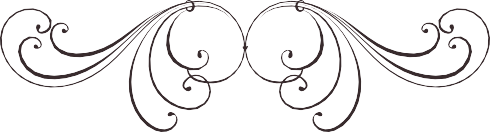 Mông sơn thí thực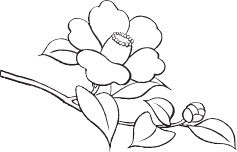 Nghi thức tụngMông Sơn Thí ThựcNam mô Đại Thánh Khải Giáo A Nan Đà tôn giả tiếp dẫn chúng sanh Đông Tây Nam Bắc, trên dưới mười phương, nam nữ 12 loại cô hồn, đồng tới thọ cam lồ vị. (3 lần)Nhất tâm triệu thỉnh: Pháp giới sáu đạo, 12 loại cô hồn nhiều như cát bụi, Diệm Nhiên đại sĩ là người thống lãnh. Hỡi các lỵ mỵ võng lượng, trệ phách cô hồn, nương cỏ gá cây, vong linh trăm họ, gia thân quyến thuộc. Duy nguyện thừa diệu lực Tam-bảo, nương bí mật chân ngôn, hôm nay giờ này mau tới pháp hội. (3 lần)Mông sơn thí thực	119Nam mô Lâm Pháp Hội  Bồ-tát.(3 lần)– Thành sắt rực lửa dữ Cô hồn bị thiêu đốt. Nếu muốn sanh Tịnh-độNghe nửa kệ Hoa Nghiêm. Nếu người muốn rõ biết Ba đời hết thảy Phật,Nên quán tánh pháp giới Tất cả duy tâm tạo. (3 lần)CHÂN NGÔN PHÁ ĐỊA NGỤCÁm già ra đế ra sa bà ha. (7 lần)CHÂN NGÔN PHỔ TRIỆU THỈNHNam mô bộ bộ đế rị dà rị đa rị đát đa nga đa da. (7 lần)CHÂN NGÔN GIẢI OAN KẾTÁm tam đà ra dà đà ta bà ha.(7 lần)Mông sơn thí thựcNam mô Đại Phương Quảng Phật Hoa Nghiêm Kinh. (3 lần)Nam mô thường trụ mườiphương Phật.Nam mô thường trụ mườiphương Pháp.Nam mô thường trụ mườiphương Tăng.Nam mô Bổn Sư Thích CaMâu Ni Phật.Nam mô đại bi Quán Thế ÂmBồ-tát. Nam mô minh dương cứu khổ ĐịaTạng  Vương Bồ-tát.Nam mô khải giáo A Nan Đàtôn giả.Như trên 3 lần. Và phần Tam quy, tam kết, sám hối, phát nguyện đều 3 lầnMông sơn thí thực	121– Quy y Phật, quy y Pháp, quy y Tăng.Quy y Phật, phước tuệ tôn. Quy y Pháp, lìa dục tôn.Quy y Tăng, thanh tịnh tôn.Quy y Phật rồi, quy y Pháp  rồi, quy y Tăng rồi. (3 lần)Quỷ thần đã tạo bao ác nghiệp Đều vì ba độc tham sân si,Từ thân miệng ý phát sanh ra, Hết thảy quỷ thần xin sám hối.(3 lần)Chúng sanh vô biên thệ nguyện độ, Phiền não vô tận thệ nguyện đoạn, Pháp môn vô lượng thệ nguyện học,Phật đạo vô thượng thệ nguyệnthành.  (3 lần)Tự tánh chúng sanh thệ nguyện độ, Tự tánh phiền não thệ nguyện đoạn,122	Mông sơn thí thực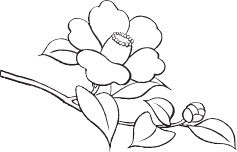 Tự tánh pháp môn thệ nguyện học,Tự tánh Phật đạo thệ nguyệnthành. (3 lần)CHÂN NGÔN DIỆT ĐỊNH NGHIỆPÁm bát ra mạt lân đà nãnh sa bà ha.(7 lần)CHÂN NGÔN DIỆT NGHIỆP CHƯỚNGÁm a lỗ lặc kế sa bà ha. (7 lần)CHÂN NGÔN KHAI YẾT HẦUÁm bộ bộ đế rị dà rị đa rị đát đa nga đa da. (7 lần)CHÂN NGÔN TAM MUỘI DA GIỚIÁm tam muội da tát đỏa phạm.(3 lần)CHÂN NGÔN BIẾN THỰCNam mô tát phạ đát tha nga đa phạ lồ chỉ đế. Ám tam bạt ra,  tam bạt ra hồng. (7 lần)Mông sơn thí thực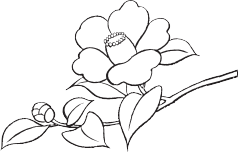 CHÂN NGÔN BIẾN THỦYNam mô tô rô bà da, đát tha nga đa da, đát điệt tha. Ám tô rô tô rô, bát ra tô rô, bát ra tô rô, sa bà ha.(7 lần)CHÂN NGÔN NHẤT TỰ THỦY LUÂNÁm tông tông tông tông tông.(7 lần)CHÂN NGÔN NHŨ HẢINam mô tam mãn đa một đà nẫm ám tông. (7 lần)Nam mô Đa Bảo Như Lai.Nam mô Bảo Thắng Như  Lai. Nam mô Diệu Sắc Thân Như Lai. Nam mô Quảng Bác Thân Như Lai. Nam mô Ly Bố Úy Như Lai.Nam mô Cam Lộ Vương Như Lai. Nam mô A Di Đà Như Lai. (3 lần)Mông sơn thí thực– Thần chú gia trì tịnh pháp thực Khắp thí hà sa chúng quỷ thần, Nguyện đều no đủ xả xan tham, Tức thoát u minh sanh Tịnh-độ. Quy y Tam-bảo phát Bồ-đề,Rốt ráo chóng thành đạo Vô-thượng. Công đức vô biên suốt đời sau,Tất cả quỷ thần đồng pháp thực.(3 lần)(Một người ra bàn vong đánh khánh)– Này các chúng quỷ  thần, Nay tôi khắp cúng dường, Thức ăn biến mười  phương Tất cả quỷ thần hưởng. (3 lần) Nguyện đem công đức này, Hướng về khắp tất cảĐệ tử và chúng sanhĐều trọn thành Phật đạo.Mông sơn thí thựcTHÍ VÔ GIÀ THỰC CHÂN NGÔNÁm mục lực lăng sa bà ha. (7 lần)PHỔ CÚNG DƯỜNG CHÂN NGÔNÁm nga nga nẵng tam bà phạ phiệt nhật ra hồng. (7 lần)(Về chỗ lên mõ)KINH TÂM YẾU BÁT NHÃ BA LA MẬT ĐABồ-tát Quán Tự Tại thực hành sâu xa pháp Bát Nhã ba la  mật  đa.  Ngài  soi thấy 5 uẩn đều không,  độ  thoát hết thảy khổ ách.Này Xá Lợi Tử! Sắc chẳng khác không, không chẳng khác sắc. Sắc tức là không, không tức là sắc. Thọ, tưởng,  hành,  thức  cũng  đều  như  thế.Này Xá Lợi Tử! Tướng  Chân- không    của    mọi    pháp    không   sanhMông sơn thí thựckhông diệt, không nhơ không sạch, không thêm không bớt.Cho nên trong Chân-không không có sắc, không có thọ tưởng hành thức. Không có mắt tai mũi lưỡi thân ý, không có sắc thanh hương vị xúc pháp, không có nhãn thức giới cho đến không có ý thức giới. Không có vô minh cũng không có hết vô minh cho đến không có già chết, cũng không có hết già chết. Không có khổ, tập, diệt, đạo. Không có trí tuệ cũng không có chứng đắc. Bởi vì vô sở đắc.Bồ-tát y Bát Nhã ba la mật đa nên tâm không quản ngại. Vì không quản ngại nên không sợ hãi, xa hẳn mộng tưởng điên đảo, đạt tới cứu cánh Niết-bàn.Mông sơn thí thực	127Ba đời chư Phật y Bát Nhã ba la mật đa nên được đạo quả Vô-thượng chánh-đẳng chánh-giác.Cho nên biết Bát Nhã ba la mật đa là đại thần chú, là đại minh chú, là vô thượng chú, vô đẳng đẳng chú, trừ được hết thảy khổ, chân thật không hư.Vì vậy nói chú Bát Nhã ba la mật đa: “Yết đế, yết đế, ba la yết đế, ba  la tăng yết đế, bồ đề sa bà ha”. (3 lần)VÃNG SANH CHÂN NGÔNNam mô a di đa bà dạ, đa tha  dà đa dạ, đát điệt dạ tha. A di rị đô bà tỳ, a di rị đa tất đam bà tỳ, a di rị đa tỳ ca lan đế, a di rị đa tỳ ca lan đa,      dà di nị, dà dà na, chỉ đa ca lệ sa bà ha. (3 lần)Mông sơn thí thực– Nguyện ngày an lành đêm an lành, Đêm ngày sáu thời thường an lành, Tất cả các thời đều an lành,Nguyện ngôi Thượng Sư thươngnhiếp thọ.Nguyện ngôi Tam-bảo thươngnhiếp thọ. Nguyện các Hộ Pháp thường ủng hộ.Bốn loài lên nơi đất báu, Ba cõi thác sanh ao sen,Hà sa ngã quỷ chứng Tam Hiền, Muôn loại hữu tình lên Thập Địa.PHỔ HỒI HƯỚNG CHÂN NGÔNÁm sa ma ra, sa ma ra, di  ma  nẵng tát cáp ra, ma ha thính cáp ra hồng. (3 lần)Mông sơn thí thực– Phật A Di Đà thân kim sắcTướng tốt quang minh tự trang nghiêm, Năm Tu di uyển chuyển bạch hào, Bốn biển lớn trong ngần mắt biếc.Trong hào quang hóa vô số Phật, Vô số Bồ-tát hiện ở trong,Bốn mươi tám nguyện độ chúng sanh, Chín phẩm sen vàng lên giải thoát. Quy mạng lễ A Di Đà PhậtỞ phương Tây thế giới an lành.Con nay xin phát nguyện vãng sanh, Cúi xin đức Từ Bi tiếp độ.Nam mô Tây phương An Lạc thế giới đại từ đại bi tiếp dẫn đạo sư A Di Đà Phật.Nam mô A Di Đà Phật. (108 biến)Nam mô Quán Thế Âm Bồ-tát.(3 lần)Mông sơn thí thựcNam mô Đại Thế Chí Bồ-tát.(3 lần)Nam mô Địa Tạng Vương Bồ-tát(3 lần)Nam mô Thanh Tịnh đại hải chúngBồ-tát. (3 lần)HỒI HƯỚNGThí thực công  đức  thù  thắng  hạnh, Vô biên thắng phước con hồi hướng Khắp nguyện trầm nịch bao chúng sanh Sớm về cõi Phật quang vô lượng.Nguyện tiêu ba chướng trừ phiền não, Nguyện được trí tuệ chơn minh liễu, Khắp nguyện tội chướng đều tiêu trừ, Đời đời thường hành Bồ-tát đạo.Nguyện sanh Tây phương cõi Tịnh-độ, Chín phẩm hoa sen làm cha mẹ,Mông sơn thí thựcHoa nở thấy Phật ngộ vô sanh, Bất thoái Bồ-tát đồng bạn lữ.Nguyện đem công đức này, Hướng về khắp tất cảĐệ tử và chúng sanhĐều trọn thành Phật đạo.TAM QUYTự quy y Phật, xin nguyện chúng sanh hiểu rõ đạo lớn, phát tâm Bồ-đề.Tự quy y Pháp, xin nguyện chúng sanh vào sâu kinh tạng, trí tuệ như biển.Tự quy y Tăng, xin nguyện chúng sanh thống lý đại chúng, hết thảy không ngại.Mông sơn thí thựcĐứng tán:Từ bi quảng đại diệu khó lường, Cứu khổ đường mê Địa Tạng Vương. Tích trượng rung thời khai địa ngục, Thần châu chỗ chiếu hết đau thương. Bi quang cứu tế u minh giới,Pháp lực dương buồm Bát Nhã thuyền. Tiếp dẫn tinh thần cao đuốc tuệ Đường đường khắp phóng ngọchào quang.– Chí tâm đảnh  lễ: Nam mô đại hoằng thệ nguyện địa ngục chưa không thề chẳng thành Phật, chúng sanh độ tận mới  chứng  Bồ-đề.  Đại  bi đại nguyện đại Thánh đại từ,  bổn tôn Địa Tạng Vương Bồ-tát. (3 lễ)Mông sơn thí thựcGIẢI NGHĨATrước khi vào đàn lễ, quán tam luân không tịch. Vì không hình không tướng nên không bờ mé, không cùng tận. Ở trong cái không vô biên ấy, một mới có thể biến thành vô lượng cho đến cùng khắp. Nếu bá thí mà chấp tướng thì bị chướng ngại nên cần quan sát người bá thí, quỷ hưởng thọ, vật cúng dường, tướng đều hư vọng, tánh là Như Lai Tạng. Rồi xứng tánh tưởng cơm biến khắp pháp giới, khiến cho mười phương lục đạo chúng sanh đầy đủ thọ hưởng. Nếu không quán tam luân không tịch, bá thí chấp tướng, công đức hữu lậu chẳng thể đưa kẻ thí người thọ lên bờ giải thoát.THÍ đứng đầu lục độ vạn hạnh, có 3: Tài thí cũng gọi là tư sanh thí,  pháp  thí và  vô úy thí.THỰC: Thức ăn. 1) Đoàn thực: Ăn từng miếng. 2) Xúc thực: Quỷ thần xúc chạm vào hơi của thức ăn. 3) Tư thực: Trời Sắc giới lấyMông sơn thí thựcvui thiền định làm món ăn. 4) Thức thực: Trời Thức xứ chỉ có thức để duy trì sanh mạng.Mông Sơn: Kim Cang Bất Động Pháp-sư,  ở núi Mông Sơn bên Tàu, căn cứ vào kinh Cứu Bạt Diệm Khẩu và Thí Thực Pháp của Mật tông, soạn văn đây để lợi ích cả âm dương đôi ngả.Khải giáo: Ngài Anan cầu thỉnh Như Lai khai mở pháp môn này. Nguyên do một đêm, một ngã quỷ xưng tên Diệm Nhiên tới báo tin: “Anan ba ngày nữa sẽ chết. Nếu muốn sống lâu phải bá thí cho trăm ngàn hằng hà sa ngã quỷ, mỗi người bảy thùng thức ăn”. Ngài Anan kinh sợ bạch  Phật.  Phật  dạy: “Quá khứ vô lượng kiếp Quán Thế Âm Bồ- tát trao cho ta Biến Thực Chân Ngôn của Phật Vô Lượng Oai Đức Tự Tại Quang Minh. Tụng 7 biến thì món ăn từ một hóa ra vô lượng”.Quỷ đạo rất đông chia làm 36 bộ gồm    3 hạng: 1) Có phước có đức (chánh thần). 2) Có phước không đức (tà thần). 3) Không oaiMông sơn thí thực	135đức. Thân tướng cỡ lớn nhất đầu bằng quả núi, cỡ nhỏ cao bằng đứa trẻ lên ba. Trung bình thì không nhất định. Loài quỷ  ở  rải rác trong các thú (người, a-tu-la, bàng sanh, địa ngục). Đầy dẫy trong các phòng nhà. Nhưng  vì nghiệp báo khác nhau nên không chướng ngại nhau. Tứ Thiên Vương thống lãnh  một số quỷ thần và bảo vệ cho nhân loại được bình an.Nếu muốn rõ biết ba đời hết thảy Phật, nên quán tánh pháp giới, tất cả duy tâm tạo: Kệ của Giác Lâm Bồ-tát nói trong kinh Hoa Nghiêm để khai thị lý duy tâm. Muốn biết thế nào là Phật thì cứ quan sát ngay những niệm hiện tiền của chúng ta:Năm nghịch mười ác là nghiệp nhân địa ngục.Bỏn sẻn si tướng là nghiệp nhân ngã quỷ.Tham sân si nhẹ là nghiệp nhân bàng sanh.Mông sơn thí thựcTranh chấp hơn thua là nghiệp nhân A-tu-la.Năm giới kiên trì đi về nhân đạo.Mười thiện kiêm thiền định mở cửa cõi trời.Chán khổ sanh tử ưa vui tịch diệt là Thánh Thanh-văn.Biết 12 nhân duyên tánh không là Thánh Duyên-giác.Lục độ tự lợi lợi tha là chánh nhân Bồ-tát.Thanh tịnh bình đẳng, viên dung vô ngại là Phật giới công đức.Như thế chẳng những biết được ba đời mười phương hết thảy chư Phật mà còn biết được tất cả vạn pháp ở khắp pháp giới đều duy tâm biến hiện. Nay muốn giải thoát ngã quỷ nghiệp đạo thì chẳng có cách nào khác là thành tâm sám hối bỏn sẻn si tưởng. Trở về bản tánh viên minh sẽ mau thành Phật.Mông sơn thí thực– Phá địa ngục chân ngôn:Pháp giới đã duy tâm tạo thì địa ngục cũng duy tâm phá. Do HOẶC tạo NGHIỆP chiêu vời quả KHỔ. Phật đại bi đại trí nói thần chú để cứu khổ địa ngục. Ta nay vì cõi địa ngục, đem quán trí soi chiếu từng câu thần  chú,  ắt cảm đến ân đức chư Phật ở ngay trong cõi u minh làm vơi khổ báo, khai đường mở lối cho những tâm thức tuyệt vọng biết nẻo đi lên.Địa ngục nóng có 8 căn bản. 1m3 đá bỏ vào tức thời tiêu tan. Mỗi ngục căn bản có 16 ngục phụ. Cộng tất cả là 120 ngục nóng. Tội nhân chịu khổ ở căn bản xong phải lần lượt trải qua hết 16 ngục phụ. Rồi còn làm quỷ một thời gian dài sau mới được  lên  dương  thế làm bàng sanh để đền trả nợ xưa.Địa ngục lạnh cũng có 8. Tuổi thọ ví như 20 thùng mè. Cứ mỗi 100 năm lấy ra một hột cho đến hết. Ngoài ra còn có các địa ngục ở những núi cao, biển rộng, đồng hoang.Mông sơn thí thực– Phổ triệu thỉnh chân ngôn:Vô tác diệu lực của chư Phật chấn động hang sâu mê tối của chúng sanh, suốt trừ tất cả chướng ngại của bốn đại sáu căn, khiến cho tội khổ chúng sanh có thể ứng theo lời mời mà tìm đến.Giải oan kết chân ngôn:Từ vô thủy vọng chấp ngã nhân, đã gây bao nhiêu oán đối, trải khắp sáu đạo bốn loài. Nay chợt gặp nhau, e sanh lắm nỗi bất bình chướng ngại nên cần gia trì thần chú, khiến cho mỗi mỗi giải oan gỡ kết mới có thể cùng nhau vui vẻ dự hội tiệc pháp. Nếu không thì dù chẳng nhận ra nhau  mà oán  cũ thù xưa, dù lắng sâu trong  tạng  thức,  vẫn cảm thành những quan hệ không lành đối với nhau.Phụng thỉnh Tam-bảo:Đề mục kinh Hoa Nghiêm tức là ngôi nhất thể Tam-bảo, chính là chân tâm bản tánh của mỗi chúng sanh. Thể nó lớn khôngMông sơn thí thực	139bờ mé (Đại). Đầy đủ hết thảy pháp môn (Phương). Công dụng rộng lớn không lường (Quảng). Phật là tánh giác. Bát ngát muôn hạnh tươi tốt như Hoa là tăng đức để trang nghiêm Pháp-thân. Phật, Pháp, Tăng không ngoài một tâm ta nên gọi là nhất thể. Ngộ được tâm này tức thời thành Phật. Tổ Thiên Thai nói: Chỉ nghe một danh đề kinh này công đức đã vô lượng.Kế thỉnh tổng tướng Tam-bảo thường trụ ở khắp mười phương.Thỉnh biệt tướng Tam-bảo.–  Truyền  tam  quy, tam  kết. Dạy sám  hối phát nguyện (sự và lý).Tịnh của bốn Thánh, nhiễm của sáu phàm đều do đương niệm chúng ta tỉnh hay mê. Hễ mê mà theo duyên nhiễm thì chịu thân sanh tử. Tỉnh ngộ được thì diệu dụng tịnh duyên đưa về bản thể diệu minh vào Thánh cảnh.140	Mông sơn thí thựcChúng sanh, phiền não, pháp môn, Phật đạo, là dụng của tánh thể. Dụng tuy có nhiễm có tịnh, thể vẫn bất biến. Như gương chiếu hiện đủ thứ bóng tượng mà thể tánh vẫn một. Chúng u hồn,  nương  tâm  niệm  của hành giả, nếu có thể chân thành quy    y sám hối, thì chúng sanh phiền não chẳng đoạn mà vẫn đoạn. Pháp môn và Phật đạo chưa chứng cũng sẽ chứng. Bởi vì lý đã viên thông thì sự phải viên thành.–  Chân  ngôn  diệt  định  nghiệp  của  Địa Tạng Bồ-tát:Nghiệp định hay bất định đều từ mê mà có. Mê không tự tánh, chỉ dựa vào chân như tạm khởi. Chúng sanh, Phật và ta, tâm đều đồng thái hư. Trí tuệ Phật như mặt trời soi chiếu thì mây mê hoặc của chúng ta phải tan. Nên cần quán trí chuyên tinh tụng trì  thần chú để đánh tan hoặc nghiệp của u hồn. Tự tin tâm mình thanh tịnh như vầng trăng  sáng.  Tưởng  chữ  (Hrị)     màu xanh chiếu chói chan hòa khắp nơi khiến tất cả u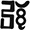 Mông sơn thí thực	141minh trở thành ánh sáng. Tin chắc tự tánh của Ta, Phật và chúng sanh bản lai thanh tịnh không sai khác, thế là phá định nghiệp. Bí quyết ở chỗ biết nghiệp là hư vọng mà tự tánh vốn chân thường.–   Diệt   nghiệp  chướng  chân   ngôn   của Quán Thế Âm Bồ-tát:Trên nói về định nghiệp thuộc lý. Đây nói về bất định nghiệp thuộc sự.Tổ Viên Anh giảng Lăng Nghiêm nói: “Đồng nghiệp của chúng sanh là sanh tướng vô  minh  khiến  Như  Lai  Tạng  chuyển  thànhthức ấm (định nghiệp thuộc lý). Do đây có biếndịch sanh tử. Biệt nghiệp của chúng sanh là sát đạo dâm vọng v.v... (bất định nghiệp thuộc sự). Do đây có phận đoạn sanh tử.Trong sự việc trả quả tương đối cũng có định và bất định tùy theo lúc tạo tội cố ý hay vô tâm, nghiệp thành có nặng nhẹ.Sự sám hối kiêm hiểu lý, được lý sự vô ngại mới là chân sám hối. Thí dụ tác bạchMông sơn thí thựcsám hối tội sát sanh hay trộm cắp thuộc sự. Quán vô ngã để trừ độc ác hay gian tham thuộc lý.Khi tụng chú  tưởng  trong  tâm  thanh  tịnh như vầng trăng sáng của chúng ta có chữ Hrị màu trắng phóng hào quang phổ chiếu các thân ngã quỷ. Vọng tưởng tham sân của họ đang sanh diệt triền miên như dòng mực đen chảy rót không ngừng. Nhờ lực thần chú và sức sám hối, những giọt mực đen biến thành sương móc trong trắng long  lanh, tan dần dưới ánh sáng trí tuệ của Tam- bảo. Thân tội báo nhiệt não từ nay chuyển thành thân Thánh thiện thanh lương.– Khai yết hầu chân ngôn:Nghiệp tham sẻn tự mình có của mà để người đói khát. Hoặc bất hiếu không nuôi dưỡng cha mẹ, cảm quả báo làm quỷ. Cổ họng tự đóng nghẹt, ngàn vạn kiếp chẳng được ăn uống. Dù có gặp thức ăn, thức ăn tự hóa lửa đốt cả thân miệng.Mông sơn thí thực	143Ngài Mục Kiền Liên dùng thần thông đem cơm dâng mẹ. Bà vừa bốc ăn, cơm liền biến thành than cháy đỏ. Phật dạy: “Lòng hiếu thảo của ông thấu khắp đất trời. Thiên thần địa kỳ cảm thương nhưng không phương cứu vớt. Chỉ đạo lực oai thần mười phương Tăng mới có khả năng tế độ”.Khi tụng thần chú, tay trái bưng  bông  sen.  Trên  đài  sen vẽ chữ (A)   màu trắng. Tưởng nước tám đức từ chữ A mưa khắp pháp giới. Tội căn nghiệp báo tức thời tiêu tan, quỷ chúng uống no đầy đủ, siêu thăng Thánh quả.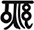 Tam muội da giới chân ngôn:Sám hối diệt nghiệp rồi nay trao giới. Tam muội: Chánh định. An định trong pháp tánh, sáu căn không lãnh thọ sáu trần, gọi là chánh thọ. Tam muội giới là chỗ thọ trì của Bồ-tát. Vừa tụng chú vừa tưởng chữ (Tông)         màu trắng, hào quang sáng lớn khắp chiếu. Thân chúng sanh gặp ánh sáng này liền viên mãn giới ba-la-mật.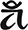 Mông sơn thí thựcChỉ tụng ba biến cũng như chỉ có ba lần yết ma. Lần thứ nhất tưởng giới pháp diệu thiện rung động cả mười phương thế giới. Lần thứ hai tưởng giới pháp như làn mây tụ ở đỉnh đầu mỗi chúng sanh. Lần thứ ba tưởng giới pháp từ đỉnh môn chảy vào toàn thân, thấm nhuần tám thức, làm hạt giống Phật cho suốt đời vị lai.– Biến thực chân ngôn:Khi tụng chú tay trái bưng món ăn đưa lên, tay phải ngón cái áp đè đầu ngón vô danh. Còn ba ngón kia duỗi thẳng trên thức ăn. Tưởng vật ăn biến thành bảy. Rồi biến nữa, biến nữa khắp hư không tràn đầy món ăn. Thân và vật không ngại nhau. Tụng ít nhất là 7 biến. Càng nhiều càng tốt.– Biến thủy chân ngôn:Đây là pháp thí cam lồ của Diệu Sắc Thân Như Lai. Tưởng trong tâm nguyệt, từ chữ Tông chảy cam lồ tràn khắp pháp giới, thấm nhuần cả sáu đạo hữu tình, khiến xa  lìa phiền não, được thanh tịnh.Mông sơn thí thựcNhất tự thủy luân chân ngôn:Nói đủ là Nhất Tự Tâm Thủy Luân Quán Chân Ngôn của đức Tỳ Lư Giá Na nói trong kinh Thí Ngã Quỷ. Quán tưởng như trên.– Nhũ hải chân ngôn:Xét kinh Thí Ngã Quỷ thì thần chú này khắp biến thành sữa. Chẳng những ngã quỷ được thân no mà còn có thể minh tâm, trọn hưởng thiền duyệt pháp hỷ. Quán tưởng  như trên.Tụng danh hiệu bảy Phật.Tổng kết:Thần  chú  gia  trì  tịnh  pháp  thực...  Hỡi các quỷ thần... đều cùng thành Phật đạo.Vì tâm vọng chấp nên bị cuộc ngại, không thể cảm thông biến hóa. Nếu thật hiểu và tin câu: “Tánh sắc chân không, tánh không chân sắc, thanh tịnh bản nhiên chu  biến  pháp giới, tùy tâm chúng sanh ứng lượng sở tri, tuần nghiệp phát hiện”, tâm không vọngMông sơn thí thựcchấp, muôn pháp sẽ dung thông. Chẳng lìa nhất chân mà vẫn biến hóa vô cùng.Vạn pháp bản lai không. Pháp tánh bảnlai vẫn Đại Phương Quảng Phật. Nên các bậc đại nguyện đại trí chỗ ra làm (Hoa Nghiêm), chi chi cũng tự nhiên xong xuôi.Sách chép: Đời nhà Hán bên Tàu, ông Loan Ba làm chức thượng thủ. Nhân lễ sinh nhật, Vua ban rượu. Bỗng ông Loan Ba ngậm rượu phun về hướng Tây. Xong quỳ tâu: “Đất Ba Thục ở Thành Đô chợt có hỏa hoạn nên cam thất lễ, vội phun rượu để chữa  lửa”.  Vua và quần thần không tin, ra  lệnh  điều tra. Quả nhiên được phúc trình: “Thành Đô  bị nạn, chợt có trận mưa nên tắt cháy, nước mưa có hơi rượu”.Quỷ thần bổn nghiệp sống bằng vọng tưởng nên dùng tâm tưởng bá thí tự sanh. Nương:Oai lực từ quang phổ chiếu của Phật.Thần chú pháp lực.Mông sơn thí thựcNăng lực quán tưởng của Tăng.Trông mong công đức chẳng thể nghĩ bàn của ba lực viên dung, đưa đến kết quả quỷ thần đỡ khổ hiện tại, mau sớm vãng sanh cõi Phật, vĩnh viễn xa lìa ác đạo, quyết định viên mãn Bồ-đề.Thí vô già thực chân ngôn:Còn e kẻ mạnh hiếp yếu, lớn bắt nạt bé. Hoặc hành giả quán tưởng chẳng thành công. Hoặc quỷ chúng nghiệp nặng chướng ngại không được hưởng v.v..., các  duyên  ngang trái. Nên thêm bài thần chú này để giúp sự bá thí được viên mãn.Phổ cúng dường chân ngôn:Tùy theo nghiệp báo các loài, hoặc hưởng cơm  canh,  hoặc  thọ  hương  hoa.  Có quỷ chỉ ăn bùn, có vị chỉ uống máu. Có người cần tinh khí, có kẻ chỉ sống với đờm giãi phân tiểu v.v... nên cần thần chú khiến tùy loại tự thấy mình được như ý no đủ.Mông sơn thí thực– Vãng sanh Tịnh Độ thần chú:Rút ở bổn Bạt Nhất Thiết Nghiệp Chướng Căn Bản Đắc Sanh Tịnh Độ Đà La Ni Kinh. Theo Tịnh-độ hành pháp thì thần  chú này mỗi lần đọc phải đủ 21 biến. Nếu ngày đêm sáu thời thành kính trì tụng thì  diệt được các tội bốn trọng, năm nghịch, mười ác, hủy báng chánh pháp. Nếu thường xuyên trì chú được đức Di Đà ở trên đỉnh đầu ủng hộ, khiến hiện đời an ổn, mai sau vãng sanh. Tụng đủ 200.000 biến tâm Bồ-đề nẩy mộng, 300.000 biến hiện tiền thấy Phật.– Thần chú phổ hồi hướng:Hồi tiểu hướng đại: Từ tiểu thừa hướng về đại thừa.Hồi sự hướng lý: Mỗi khi lễ Phật, tu các thiện sự. Nếu biết năng niệm năng tác tự tánh đã không thì sở niệm sở tác hẳn cũng không thật. Tướng của vạn pháp tuy không nhưng bản thể tất cả đều là Như Lai Tạng diệu chân như tánh thường trụ ở khắp mười phương.Mông sơn thí thực	149Hồi nhân hướng quả: Đem công đức thí thực tụng kinh cầu được quả báo vãng sanh Tịnh-độ.Hồi tự hướng  tha:  Làm  thiện  không tự hưởng phước mà bá thí phước quả cho người khác.Chúc nguyện an lành: Ngôi Thượng sư:Nhất thể Tam-bảo.Niệm Phật – Hồi hướngTam quy:Tự quy y Phật: Quay  về  nương  tựa  tự tánh Bát-Nhã đức.Tự quy y Pháp: Quay về nương  tựa  tự  tánh Pháp-thân đức.Tự quy y Tăng: Quay về nương  tựa  tự  tánh Giải-thoát đức.Đây là quy y ngôi Nhất thể Tam-bảo.Nguyện  chúng  sanh:  a)  Hiểu  rõ  đạo  lớn, phát tâm Vô-thượng. b) Thâm nhập kinh tạng, trí tuệ như biển. c) Thống lý đại chúng, hết thảy không ngại.150	Mông sơn thí thựcĐây là quy y Biệt tướng Tam-bảo.Thống: Gom họp cả lại trong tình đoàn kết. Lý: Sửa sang, điều trị.Thống lý đại chúng: Trong nếp sống lục hòa cùng nhau đoạn vọng hoặc,  chứng  tam  trí.Nhất thiết trí: Thánh Thanh-văn Duyên- giác biết tổng tướng của các pháp là không.Đạo chủng trí: Bồ-tát biết tất cả đạo pháp mỗi mỗi sai khác.Nhất thiết chủng trí: Trí của Phật thấu suốt các pháp tận cỗi gốc, từ tổng tướng đến biệt tướng.Mông sơn thí thực	151BÁT NHÃ BA LA MẬT ĐA TÂM KINHBát  Nhã:  Trí  tuệ.  Ba  la  mật  đa:  Đến  bờ bên kia. Tâm Kinh: Toát yếu bộ Đại Bát Nhã 600 quyển.Bờ bên kia là bờ nào? – Từ vô thủy dòng vô minh chảy xiết. Chúng sanh ở trong sanh tử là còn ở bờ bên này. Nay khai trí Bát Nhã, ra khỏi luân hồi, lên bờ giác. Vậy dòng vô minh ở đâu? Bờ giác ở đâu? Ai cũng biết mê và giác ở ngay tâm mình như thắp đèn lên thì tối chuyển thành sáng.Quán Tự Tại Bồ-tát... hết thảy khổ ách:5 uẩn: 5 ấm. Uẩn: Chứa nhóm tích tụ. Ấm:Ngăn che sự thật.Kinh Lăng Nghiêm gọi sắc  ấm là kiên cố vọng tưởng; Thọ là hư minh vọng tưởng; Tưởng là dung thông  vọng  tưởng;  Hành  là u ẩn vọng tưởng; Thức là điên đảo  vi tế  tinh tưởng. Chúng sanh lầm nhận năm vọng tưởng này là ta, cùng với năm vọng tưởng này triền miên sanh tử nên gọi là ở bờ bênMông sơn thí thựcnày. Nếu dùng trí Bát Nhã chiếu soi năm uẩn, để mặc nó tan đi theo tánh chất vô thường vô ngã của nó, không để cho nó sai sử, tự tại trở về sống với chân tâm bản tánh của mình. Như thế là tới bờ bên kia.Nội sắc là sáu căn (6 nhập). Ngoại sắc là sáu trần (6 cảnh). Thọ là khổ vui khi sáu căn tiếp xúc sáu trần. Tư tưởng lúc thức, chiêmbao khi ngủ là tưởng ấm. Tâm niệm sanh diệt không ngừng, cảm quả báo thân sanh già bệnh chết, cảnh thành trụ hoại không. Không một vật nào có hình tướng mà không chịu vô thường biến đổi. Hành ấm có mặt ở khắp nơi nhưng tìm nó là cái gì thì không thể thấy. Rời thân tâm cảnh của chúng ta, nó trở thành lông rùa sừng thỏ. Thức ấm theo Duy Thức học được chia làm 8 công dụng: Nhỡn thức thấy sắc, nhĩ thức nghe âm thanh, tỵ thức ngửi hương, thiệt thức nếm vị, thân thức xúc trần, ý thức phân biệt pháp ảnh. Thức 8 là bản thể của cả thế giới thânMông sơn thí thực	153tâm chúng ta. Thức 7 riêng chấp kiến phần thức 8 là ta: ta thấy, ta nghe, ta hay, ta biết.Kinh Lăng Nghiêm dạy: Quan sát  cả  năm ấm bảy đại, tướng hư vọng do nhân duyên giả hiện nhưng bản thể là Như Lai Tạng diệu chân như tánh. Bát Nhã gọi Như Lai Tạng là tánh chân không của các pháp.Sắc chẳng khác không... không tức là sắc:Tổ sư  xưa  kia  nương  kinh  Pháp  Hoa giảng rằng: “Pháp ấy trụ ngôi pháp. Tướng thế gian thường trụ. Xuân đến trăm hoa nở, oanh hót trong liễu xanh”. Hai câu  trên  nói về chân không. Hai câu dưới mô tả diệu hữu. Vì có tánh chân-không làm thật thể nên nhân duyên mới nối tiếp không ngừng. Nếu không thế, xuân năm  ngoái  tàn  rồi  là hết, đâu có xuân mới năm nay và xuân mãi mãi.Mông sơn thí thực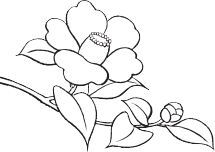 Tánh chân-không của các pháp... không bớt:Đoạn này tương đương với 10 lần chỉ kiến tinh ở Lăng Nghiêm. Đây là thị Phật tri kiến.Trong tánh chân-không... sáu thức:Mở đầu kinh đã chỉ năm ấm hư vọng là gốc khổ, kế đã đưa vọng về chân. Nay minh định trong chân tánh không hề có vọng. Mà quả thật, nếu chúng ta không theo  nghiệp lực vào tử cung mẹ, hút máu tanh nhơ kết thành thai, thì làm gì có sáu căn. Đã không sáu căn thì chỗ nào ánh ra sáu trần. Mới biết sáu thức thật là mê vọng.Không có vô minh... bởi vì vô sở đắc:Cảnh giới Thanh-văn, Duyên-giác, Bồ- tát là các ngôi bậc giác tỉnh thứ lớp tiến lên như thế gian, trẻ học hết lớp  1,  2  thì  tiến  lên lớp 3... Nhưng Tâm Kinh khiến thiên hạ giật mình vì rốt ráo là vô sở đắc. Cần khổ tu hành trải vô lượng kiếp để đi đến chỗ không được gì cả là làm sao?Mông sơn thí thực	155Thưa: Chứng đến chỗ vô sở đắc là hoàn toàn biết rõ chân tâm bổn hữu, bản lai Vô Lượng Quang, Vô Lượng Thọ, chúng  sanh  dù ở trong mê, chân tâm vẫn không tăng không giảm.Bồ-tát   y   Bát   Nhã   ba   la   mật   đa...   Vô- thượng Bồ-đề:Hết thảy Bồ-tát nhân Bát Nhã mà thành Phật. Hết thảy Phật không y Bát Nhã chẳng thành sự nghiệp. Lý Bát Nhã là then chốt tất cả các kinh đại thừa.VĂN KẾT: Khai đàn quán tam luân không tịch, kết thúc tụng Bát Nhã Tâm Kinh, chủ yếu thức nhắc hành giả xả hai chấp ngã và pháp. Không trụ tướng ngã nhân, không trụ pháp là Trí. Bá thí độ sanh là Bi. Bi Trí song  tu, phước đức vô lượng.MỤC LỤCTIỂU SỬ CỐ ÐẠI LÃO SƯ TRƯỞNG HẢI TRIỀU ÂM ...................Ðức Dalai Lama GIỚI THIỆU TỬ THƯ................................................VÔ  NGÃ,  VÔ  THƯỜNG ........................................................................CÀNH  LÁ  VÔ  ƯU...................................................................................CHÂN   TÂM .............................................................................................LÝ  TƯƠNG  QUAN .................................................................................ÐƯA TÂM VỀ NHÀ ...............................................................................TÌM     ÐƯỜNG............................................................................................CẦU  ÂN  SỦNG .......................................................................................LỜI  KHUYÊN  TÂM  HUYẾT ................................................................BÊN  CẠNH  TỬ  SÀNG ...........................................................................TRUNG   ẤM .............................................................................................CẦU   SIÊU ................................................................................................VĂN   KẾT .................................................................................................Phương pháp HỘ NIỆM NGƯỜI CHẾT ................................................MÔNG  SƠN  THÍ  THỰC .........................................................................Nghi thức tụng MÔNG SƠN THÍ THỰC..........................................GIẢI   NGHĨA .......................................................................................BÁT NHÃ BA LA MẬT ÐA TÂM KINH .....................................{SỐNG CHẾT BÌNH ANTỳ Kheo Ni Hải Triều ÂmNHÀ XUẤT BẢN TÔN GIÁO53 Tràng Thi - Hoàn Kiếm - Hà Nội ÐT: 024.37822845 - Fax: 024.37822841Email:   nhaxuatbantongiao@gmail.comChịu trách nhiệm xuất bảnGiám đốc - Tổng biên tập....Biên tập: ....Trình bày & bìa: Khánh ChiSửa bản in: Tỳ-kheo-ni Bảo GiácSố lượng in: ... bản, khổ 14,5x20,5cm.Đơn vị liên kết:Chùa Dược SưĐịa chí:Thôn Phú An, xã Phú Hội,huyện Ðức Trọng, tỉnh Lâm Ðồng.In tại: ....... Số ÐKXB: ..../CXBIPH/.	/TG. Mã ISBN: ..... QÐXB: 228/QÐ-NXBTG ngày	In xong và nộp lưuchiểu năm 2019.